СОДЕРЖАНИЕ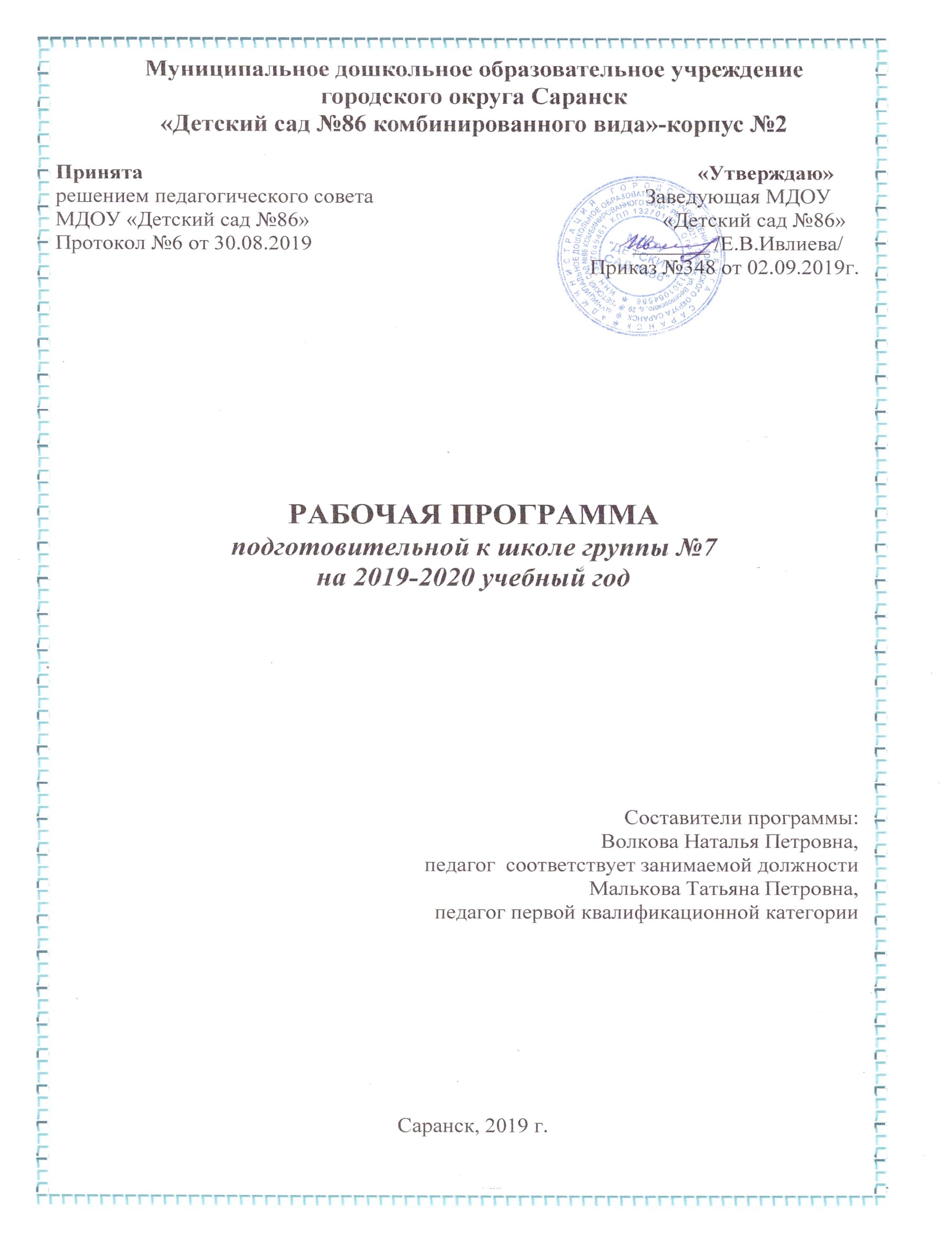 Материально – техническое обеспечение программы                           411.	ЦЕЛЕВОЙ РАЗДЕЛПояснительная записка.Настоящая программа разработана с учётом основной образовательной программы  МДОУ «Детский сад №86 комбинированного вида», основной общеобразовательной программы дошкольного образования «Детство»/ Т.И. Бабаевой, А.Г.Гогоберидзе, З.А.Михайловой города Санкт - Петербурга 2014 г. и в соответствии с введением в действие ФГОС ДО на 2016- 2017 учебный год в подготовительной к школе группе №5  МДОУ «Детский сад №86 комбинированного вида».ДаннаяПрограммаразработананаосновеследующихнормативных документов:Федеральныйзакон «ОбобразованиивРФ»от29декабря2012г. №273-ФЗПостановлениеГлавного	государственногосанитарноговрача РоссийскойФедерацииот 15мая2013г.№ 26г.Москваот«Обутверждении СанПиН2.4.1.3049-13   «Санитарно-эпидемиологические требования к устройству,содержаниюиорганизациирежимаработыдошкольных образовательныхорганизаций»(Зарегистрированов МинюстеРоссии29мая 2013г. №28564)ПостановлениеПравительстваРоссийскойФедерацииот5августа 2013г.№662 «Об осуществлении мониторинга системы образования»ПриказМинистерстваобразованияинаукиРФот30августа2013г. №1014«Об утвержденииПорядка организации осуществления образовательнойдеятельностипоосновнымобщеобразовательнымпрограммам–образовательнымпрограммамдошкольногообразования»(Зарегистрированов Минюсте России 26.09.2013№30038);	Федеральный государственный образовательный стандарт дошкольного образования к условиям реализации образовательной программы дошкольного образования, утвержденными  Приказом МО и науки РФ № 1155 от 17 октября 2013г.УставМДОУ«Детскийсад№86комбинированноговида».Рабочая программа по развитию детей подготовительной группы обеспечивает разностороннее развитие детей в возрасте от 6 до 7 лет с учетом их возрастных и индивидуальных особенностей по основным направлениям: познавательному, речевому и художественно-эстетическому, социально-коммуникативному, физическому.Цель: создать каждому ребенку в детском саду возможность для развития способностей, широкого взаимодействия с миром, активного практикования в разных видах деятельности, творческой самореализации. Программа направлена на развитие самостоятельности, познавательной и коммуникативной активности, социальной уверенности и ценностных ориентаций, определяющих поведение, деятельность и отношение ребенка к миру.Задачи:укрепление физического и психического здоровья ребенка, формирование основ его двигательной и гигиенической культуры;целостное развитие ребенка как субъекта посильных дошкольнику видов деятельности;обогащенное развитие ребенка, обеспечивающее единый процесс социализации-индивидуализации с учетом детских потребностей, возможностей и способностей;развитие на основе разного образовательного содержания эмоциональной отзывчивости, способности к сопереживанию, готовности к проявлению гуманного отношения в детской деятельности, поведении, поступках;развитие познавательной активности, любознательности, стремления к самостоятельному познанию и размышлению, развитие умственных способностей и речи ребенка;пробуждение творческой активности и воображения ребенка, желания включаться в творческую деятельность;органическое вхождение ребенка в современный мир, разнообразное взаимодействие дошкольников с различными сферами культуры: с изобразительным искусством и музыкой, детской литературой и родным языком, экологией, математикой, игрой;приобщение ребенка к культуре своей страны и воспитание уважения к другим народам и культурам;приобщение ребенка к красоте, добру, ненасилию, ибо важно, чтобы дошкольный возраст стал временем, когда у ребенка пробуждается чувство своей сопричастности к миру, желание совершать добрые поступки.Реализуемая программа строится на принципах:.полноценного проживания ребёнком всех этапов детства, обогащение
детского развития;построения образовательной деятельности на основе индивидуальных особенностей каждого ребенка, при котором сам ребенок становится активным в выборе содержания своего образования, становится субъектом дошкольного образования;содействия и сотрудничества детей и взрослых, признания ребенка полноценным участником (субъектом) образовательных отношений;поддержки инициативы детей в различных видах деятельности;сотрудничества с семьёй;приобщения детей к социокультурным нормам, традициям семьи, общества и государства;формирования познавательных интересов и познавательных действий ребенка в различных видах деятельности;возрастной адекватности дошкольного образования (соответствия условий, требований, методов возрасту и особенностям развития);учёта этнокультурной ситуации развития детей.Значимые характеристики для разработки и реализации Программы. Возрастные и индивидуальные особенности детей подготовительной группы.Общие сведения о детях в подготовительной к школе группе №7.(в количественном отношении)Социальный статус семьей подготовительной к школе группы №7.Анализ социального статуса семей выявил, что в группе воспитываются дети из полных, неполных и многодетных семей. Основной состав родителей – среднеобеспеченные, с высшим и средне-профессиональным образованием.Основной этнический состав воспитанников группы составляют дети из русскоязычных семей. Обучение и воспитание в ДОУ осуществляется на русском языке.Весь контингент воспитанников проживает в условиях городского поселения.Ребенок на пороге школы (6-7 лет)обладает устойчивыми социально-нравственными чувства и эмоциями, высоким самосознанием и осуществляет себя как субъект деятельности и поведения.Мотивационная сфера дошкольников 6-7 лет расширяется за счёт развития таких социальных мотивов, как познавательные, просоциальные (побуждающие делать добро), самореализации. Поведение ребёнка начинает регулироваться также его представлениями о том, что хорошо и что плохо. С развитием морально-нравственных представлений напрямую связана и возможность эмоционально оценивать свои поступки. Ребёнок испытывает чувство удовлетворения, радости, когда поступает правильно, хорошо, и смущение, неловкость, когда нарушает правила, поступает плохо. Общая самооценка детей представляет собой глобальное, положительное недифференцированное отношение к себе, формирующееся под влиянием эмоционального отношения со стороны взрослых.К концу дошкольного возраста происходят существенные изменения в эмоциональной сфере. С одной стороны, у детей этого возраста более богатая эмоциональная жизнь, их эмоции глубоки и разнообразны по содержанию. С другой стороны, они более сдержанны и избирательны в эмоциональных проявлениях. К концу дошкольного возраста у них формируются обобщённые эмоциональные представления, что позволяет им предвосхищать последствия своих действий. Это существенно влияет на эффективность произвольной регуляции поведения -ребёнок может не только отказаться от нежелательных действий или хорошо себя вести, но и выполнять неинтересное задание, если будет понимать, что полученные результаты принесут кому-то пользу, радость и т. п. Благодаря таким изменениям в эмоциональной сфере поведение дошкольника становится менее ситуативным и чаще выстраивается с учётом интересов и потребностей других людей.Сложнее и богаче по содержанию становится общение ребёнка со взрослым. Дошкольник внимательно слушает рассказы родителей о том, что у них произошло на работе, живо интересуется тем, как они познакомились, при встрече с незнакомыми людьми часто спрашивает, где они живут, есть ли у них дети, кем они работают и т. п. Большую значимость для детей 6-7 лет приобретает общение между собой. Их избирательные отношения становятся устойчивыми, именно в этот период зарождается детская дружба. Дети продолжают активно сотрудничать, вместе с тем у них наблюдаются и конкурентные отношения - в общении и взаимодействии они стремятся в первую очередь проявить себя, привлечь внимание других к себе. Однако у них есть все возможности придать такому соперничеству продуктивный и конструктивный характер и избегать негативных форм поведения.К семи годам дети определяют перспективы взросления в соответствии с гендерной ролью, проявляют стремление к усвоению определённых способов поведения, ориентированных на выполнение будущих социальных ролей.К 6-7 годам ребёнок уверенно владеет культурой самообслуживания и культурой здоровья.В играх дети 6-7 лет способны отражать достаточно сложные социальные события - рождение ребёнка, свадьба, праздник, война и др. В игре может быть несколько центров, в каждом из которых отражается та или иная сюжетная линия. Дети этого возраста могут по ходу игры брать на себя две роли, переходя от исполнения одной к исполнению другой. Они могут вступать во взаимодействие с несколькими партнёрами по игре, исполняя как главную, так и подчинённую роль.Продолжается дальнейшее развитие моторики ребёнка, наращивание и самостоятельное использование двигательного опыта. Расширяются представления о самом себе, своих физических возможностях, физическом облике. Совершенствуются ходьба, бег, шаги становятся равномерными, увеличивается их длина, появляется гармония в движениях рук и ног. Ребёнок способен быстро перемещаться, ходить и бегать, держать правильную осанку. По собственной инициативе дети могут организовывать подвижные игры и простейшие соревнования со сверстниками.В возрасте 6-7 лет происходит расширение и углубление представлений детей о форме, цвете, величине предметов. Ребёнок уже целенаправленно, последовательно обследует внешние особенности предметов. При этом он ориентируется не на единичные признаки, а на весь комплекс (цвет, форма, величина и др.). К концу дошкольного возраста существенно увеличивается устойчивость непроизвольного внимания, что приводит к меньшей отвлекаемости детей. Сосредоточенность и длительность деятельности ребёнка зависит от её привлекательности для него. Внимание мальчиков менее устойчиво. В 6-7 лет у детей увеличивается объём памяти, что позволяет им непроизвольно запоминать достаточно большой объём информации. Девочек отличает больший объём и устойчивость памяти.Воображение детей данного возраста становится, с одной стороны, богаче и оригинальнее, а с другой -более логичным и последовательным, оно уже не похоже на стихийное фантазирование детей младших возрастов. Несмотря на то, что увиденное или услышанное порой преобразуется детьми до неузнаваемости, в конечных продуктах их воображения чётче прослеживаются объективные закономерности действительности. Так, например, даже в самых фантастических рассказах дети стараются установить причинно-следственные связи, в самых фантастических рисунках - передать перспективу. При придумывании сюжета игры, темы рисунка, историй и т. п. дети 6-7 лет не только удерживают первоначальный замысел, но могут обдумывать его до начала деятельности.В этом возрасте продолжается развитие наглядно-образного мышления, которое позволяет ребёнку решать более сложные задачи с использованием обобщённых наглядных средств (схем, чертежей и пр.) и обобщённых представлений о свойствах различных предметов и явлений. Действия наглядно-образного мышления (например, при нахождении выхода из нарисованного лабиринта) ребёнок этого возраста, как правило, совершает уже в уме, не прибегая к практическим предметным действиям даже в случаях затруднений. Возможность успешно совершать действия сериации и классификации во многом связана с тем, что на седьмом году жизни в процесс мышления всё более активно включается речь. Использование ребёнком (вслед за взрослым) слова для обозначения существенных признаков предметов и явлений приводит к появлению первых понятий.Речевые умения детей позволяют полноценно общаться с разным контингентом людей (взрослыми и сверстниками, знакомыми и незнакомыми). Дети не только правильно произносят, но и хорошо различают фонемы (звуки) и слова. Овладение морфологической системой языка позволяет им успешно образовывать достаточно сложные грамматические формы существительных, прилагательных, глаголов. В своей речи старший дошкольник всё чаще использует сложные предложения (с сочинительными и подчинительными связями). В 6—7 лет увеличивается словарный запас. В процессе диалога ребёнок старается исчерпывающе ответить на вопросы, сам задаёт вопросы, понятные собеседнику, согласует свои реплики с репликами других. Активно развивается и другая форма речи — монологическая. Дети могут последовательно и связно пересказывать или рассказывать. Важнейшим итогом развития речи на протяжении всего дошкольного детства является то, что к концу этого периода речь становится подлинным средством как общения, так и познавательной деятельности, а также планирования и регуляции поведения.К концу дошкольного детства ребёнок формируется как будущий самостоятельный читатель. Тяга к книге, её содержательной, эстетической и формальной сторонам - важнейший итог развития дошкольника-читателя.Музыкально-художественная деятельность характеризуется большой самостоятельностью. Развитие познавательных интересов приводит к стремлению получить знания о видах и жанрах искусства (история создания музыкальных шедевров, жизнь и творчество композиторов и исполнителей).Дошкольники начинают проявлять интерес к посещению театров, понимать ценность произведений музыкального искусства.В продуктивной деятельности дети знают, что хотят изобразить, и могут целенаправленно следовать к своей цели, преодолевая препятствия и не отказываясь от своего замысла, который теперь становится опережающим. Они способны изображать всё, что вызывает у них интерес. Созданные изображения становятся похожи на реальный предмет, узнаваемы и включают множество деталей. Совершенствуется и усложняется техника рисования, лепки, аппликации.Дети способны конструировать по схеме, фотографиям, заданным условиям, собственному замыслу постройки из разнообразного строительного материала, дополняя их архитектурными деталями; делать игрушки путём складывания бумаги в разных направлениях; создавать фигурки людей, животных, героев литературных произведений из природного материала. Наиболее важным достижением детей в данной образовательной области является овладение композицией.Целевые ориентиры в подготовительной группе 6-7 лет, педагогическая диагностика.Специфика дошкольного детства (гибкость, пластичность развития ребенка, высокий разброс вариантов его развития, его непосредственность и непроизвольность) не позволяет требовать от ребенка дошкольного возраста достижения конкретных образовательных результатов и обусловливает необходимость определения результатов освоения образовательной программы в виде целевых ориентиров.Целевые ориентиры на этапе завершения дошкольного образования.При реализации Программы в рамках педагогической диагностики проводится оценка индивидуального развития детей. Цель оценки индивидуального развития детей дошкольного возраста связана с оценкой эффективности педагогических действий, лежащих в основе их дальнейшего планирования.Результаты педагогической диагностики (мониторинга) используются для решения следующих образовательных задач:индивидуализации образования (в том числе поддержки ребенка, построении его образовательной траектории и профессиональной коррекции особенностей его развития);оптимизация работы с группой детей.Педагогическая диагностика проводится в ходе наблюдений за активностью детей и специально организованно деятельности. Инструментарий для педагогической диагностики – карты наблюдений детского развития, позволяющие  фиксировать индивидуальную динамику и перспективы развития каждого ребенка в ходе:коммуникации со сверстниками и взрослыми (как меняются способы установления и поддержки контакта, принятия совместных решений,  разрешения конфликтов, лидерства и пр.;игровой деятельности;познавательной деятельности (как идет развитие детских способностей, познавательной активности);проектной деятельности (как идет развитие детской инициативности, ответственности и автономии, как развивается умение планировать и организовывать свою деятельность);художественной деятельности;физического развития.В ходе образовательной деятельности необходимо создавать диагностические ситуации, чтобы оценить индивидуальную динамику детей и скорректировать свои действия.Периодичность проведения мониторинга 2 раза в год (октябрь, май).2.	СОДЕРЖАТЕЛЬНЫЙ РАЗДЕЛ2.1	Учебный план ООП ДО в подготовительной группе.Учебный план ООП ДО в подготовительной групперазработан согласно действующему СанПиН 2.4.1.3049-13:длительность непосредственно-образовательной деятельности – не более 30 мин;перерывы между непосредственно образовательной деятельностью -  не менее 10 мин.0,5 – организованная образовательная деятельность проводится через неделю.2.2	Перечень методических пособий, обеспечивающих реализацию образовательной деятельности в группе.2.3	Формы, способы, методы и средства реализации программы в группе.2.4	Взаимодействие с семьей и социумом.План взаимодействия с семьей.2.5Планирование работы с детьми в подготовительной группе.Календарно-тематическое планирование организованной образовательной деятельности в подготовительной к школе группе №7.Перспективное планирование в подготовительной  к школе группе №7следует смотреть впапке 08-04.Календарное планирование в подготовительной  к школе группе №7 следует смотреть впапке 08-04.Перспективный план развлечений в подготовительной  к школе группе №7 следует смотреть впапке 08-04.2.6Модель организации совместной деятельности воспитателя своспитанниками.2.7 Особенности организации совместной деятельности воспитателя с воспитанниками (климатические, демографические, национально-культурные) При проектировании содержания Рабочей Программы учитываются специфические климатические особенности региона, к которому относится Республика Мордовия – центр России: время начала и окончания тех или сезонных явлений (листопад, таяние снега и т.д.) и интенсивность их протекания; состав флоры и фауны; длительность светового дня; погодные условия и т.д. Исходя из климатических особенностей региона, график образовательного процесса составляется в соответствии с выделением двух периодов:Холодный период: учебный год (сентябрь – май, составляется определенный режим дня и расписание НОД).Теплый период: (июнь – август, для которого составляется другой режим дня).Социокультурные особенности Республики Мордовия также не могут не сказаться на содержании педагогической работы.Ведущие отрасли экономики обуславливают тематику ознакомления детей с трудом взрослых.Существующие традиционные и вариативные образовательные программы не могут отразить всего разнообразия национальных культур и предусмотреть возможность их использования в работе дошкольных учреждений. С этой целью используем  региональныйобразовательный модуль дошкольного образования «Мы в Мордовии живем», подготовленный с учетом новейших достижений науки и практики отечественного дошкольного образования, и учитывающий современные требования к содержанию общеобразовательной программы  для ДОУ и пути её реализации в педагогическом процессе в условиях Республики Мордовия.  Целью регионального модуля является приобщение дошкольников к культуре мордовского народа в процессе социально-личностного, познавательно-речевого, художественно-эстетического, физического развития.Основные задачи:формирование у детей чувства любви к родине на основе ознакомления с природным окружением, культурой и традициями народов, издавна проживающих на территории региона;формирование представлений о России как о родной стране и о Мордовии как своей малой родине;воспитание патриотизма, уважения к культурному прошлому России и Мордовии;формирование познавательного интереса к окружающей природе; языку, литературе, истории, музыке, изобразительному искусству народов проживающих в Мордовии;формирование чувства сопричастности к достижениям земляков в области культуры, науки и спорта;воспитание гражданско-патриотических чувств.Модульпостроен на гуманистических принципах:Принцип культуросообразности и приобщения детей к социокультурным нормам, традициям семьи, общества и государства.Реализация этого принципа обеспечивает учет национальных и этнокультурных ценностей и традиций в образовании, восполняет недостатки духовно-нравственного и эмоционального воспитания. Образование рассматривается как процесс приобщения ребенка к основным компонентам человеческой культуры (знание, мораль, искусство, труд). Принцип патриотической направленности. Большое внимание уделяется воспитанию в детях патриотических чувств, любви к Родине, гордости за ее достижения, уверенности в том, что Россия - великая многонациональная страна с героическим прошлым и счастливым будущим, а Мордовия - часть великой страны России.Принцип учета этнокультурной ситуации развития детей предполагает воспитание на основе родной для каждого ребенка культуры, учет языковой ситуации, окружающей ребенка, традиций, обычаев, принятых в семье и социальном окружении.Принцип деятельности. Решение образовательных задач в детском возрасте должно опираться на характерные для каждого возрастного этапа виды детской деятельности и общения со взрослым. В дошкольном возрасте развитие разных сторон личности ребенка происходит в различных видах деятельности - игровой, изобразительной, познавательной, двигательной, речевой, музыкальной, театрализованной и пр., а также в общении со взрослыми и сверстниками. Принцип интеграции содержания образования предполагает сочетание и взаимопроникновение в педагогическом процессе разных видов детской деятельности. Это обеспечивает полноту реализации возможностей ребенка, целостность восприятия им окружающего мира, его всестороннее развитие. Принцип интеграции реализуется в том, что содержание образования, представленное в различных образовательных областях, позволяет объединять предметно-практическую, игровую, познавательную, художественно-эстетическую и другие виды детской деятельности в разных сочетаниях.Принцип сотрудничества детского сада и семьи реализуется как в организационном, так и в содержательном плане. Региональный образовательный модуль дошкольного образования включает рекомендации по организации взаимодействия педагогов и родителей по образовательным областям.Реализация содержания модуля в подготовительной к школе группе (6-7 лет)3.	ОРГАНИЗАЦИОННЫЙ РАЗДЕЛ3.1 Оформление предметно-пространственной среды.Развивающая предметно - пространственная среда обеспечивает максимальную реализацию образовательного потенциала пространства дошкольного учреждения, группы, а также территории, прилегающей к дошкольному учреждению, материалов, оборудования и инвентаря для развития детей дошкольного возраста в соответствии с особенностями каждого возрастного этапа, охраны и укрепления их здоровья, учета особенностей и коррекции недостатков их развития.Развивающая предметно - пространственная среда обеспечивает:возможность общения и совместной деятельности детей (в том числе детей разного возраста) и взрослых, двигательной активности детей, а также возможности для уединения; реализацию различных образовательных программ; в случае организации инклюзивного образования - необходимые для него условия; учет национально-культурных, климатических условий, в которых осуществляется образовательная деятельность; учет возрастных особенностей детей.Развивающаяпредметно-пространственная среда должна быть содержательно-насыщенной, трансформируемой, полифункциональной, вариативной, доступной и безопасной.Насыщенность среды соответствует возрастным возможностям детей и содержанию Программы. Образовательное пространство оснащено средствами обучения и воспитания (в том числе техническими), соответствующими материалами, в том числе расходным игровым, спортивным, оздоровительным оборудованием, инвентарем (в соответствии со спецификой Программы).Трансформируемостьпространства предполагает возможность изменений предметно-пространственной среды в зависимости от образовательной ситуации, в том числе от меняющихся интересов и возможностей детей.Полифункциональностьматериалов предполагает:возможность разнообразного использования различных составляющих предметной среды, например, детской мебели, матов, мягких модулей, ширм и т.д.;наличие в детской саду или группе полифункциональных (не обладающих жестко закрепленным способом употребления) предметов, в том числе природных материалов, пригодных для использования в разных видах детской активности (в том числе в качестве предметов-заместителей в детской игре).Вариативностьсреды предполагает:наличие в детском саду или группе различных пространств (для игры, конструирования, уединения и пр.), а также разнообразных материалов, игр, игрушек и оборудования, обеспечивающих свободный выбор детей;периодическую сменяемость игрового материала, появление новых предметов, стимулирующих игровую, двигательную, познавательную и исследовательскую активность детей.Доступность среды предполагает:доступность для воспитанников, в том числе детей с ограниченными возможностями здоровья и детей-инвалидов, всех помещений, где осуществляется образовательная деятельность;свободный доступ детей, в том числе детей с ограниченными возможностями здоровья, к играм, игрушкам, материалам, пособиям, обеспечивающим все основные виды детской активности;исправность и сохранность материалов и оборудования.Безопасность предметно-пространственной среды предполагает соответствие всех ее элементов требованиям по обеспечению надежности и безопасности их использования.В группе  имеются центры детской деятельности в соответствии с требованиями ФГОС: центр художественной литературы, центр двигательной активности, центр развивающих игр, центр конструирования, центр музыкально-театрализованной деятельности, центр  сюжетно-ролевых игр,  центр творчества, центр трудовой деятельности, центр нравственно-патриотического воспитания. Созданы условия для удовлетворения двигательной активности детей: физкультурный уголок, оснащённый мячами, дорожками с ладошками и ступнями, кольцебросами, спортивными играми: мячами, обручами. Есть игровой материал для сюжетно-ролевых игр: кухня, кухонные уголки, мягкая мебель, парикмахерская, больница,  магазин, книжный уголок, уголок ряжения, театр с различными видами: би-ба-бо, пальчиковый, теневой, настольный, предусмотрены уголки ряжения для обыгрывания сказок, инсценировок, элементы костюмов для сюжетно-ролевых игр,  уголок природы с комнатными растениями, уголки для творчества, развивающие игры, пазлы, настольные игры.  Имеется магнитофон с аудиозаписями, которые используются при проведении деятельности, создания музыкального фона. В достаточном количестве материал для продуктивной деятельности и познавательной деятельности в соответствии с возрастом. Предусмотрены игрушки, которые используются на прогулках, спортивные игры.Для развития детей в музыкальной деятельности имеются  музыкальный зал с музыкальными инструментами:  пианино, синтезатор,  музыкальный центр, аудиотека, детские музыкальные инструменты (клавишные, струнные, шумовые), музыкальные игрушки, игрушки -забавы, музыкально-дидактические игры, музыкальные альбомы, в группе оформлены музыкальные уголки с музыкальными игрушками, пособиями, магнитофонами.Музыка постоянно сопровождает пребывание детей в детском саду.В группе созданы условия для художественно-эстетического развития детей. Образовательная деятельность по всем продуктивным видам деятельности проходят в группе. В группе оформлен уголок творчества, где имеются репродукции картин художников, детские рисунки, образцы для рисования, материалы для лепки, рисования, аппликации, фломастеры, цветные мелки. Для конструктивной деятельности группа оснащена различными видами конструктора: деревянными, пластмассовыми, магнитными, «Лего», пазлы, имеются различные виды мозаики, изготовлены различные образцы и схемы.В ДОУ созданы все условия для развития экологической культуры детей. Имеется экологическая тропа на участке. В методическом кабинете есть необходимый демонстрационный материал, наглядные пособия, дидактические игры, муляжи, иллюстративный материал, художественная и познавательная литература. В группе есть уголок природы. Для развития у детей представлений о человеке в истории и культуре в детском саду создан мини-музеи «Мордовская  изба». Имеется подбор  методической литературы, наглядно – демонстрационный материал.Для ознакомления с правилами дорожного движения в детском саду сделана разметка вокруг детского сада. В группе имеется уголок по правилам дорожного движения, представленные настольными печатными играми, машинами, дорожными знаками. ДОУ  самостоятельно определяет средства обучения, в том числе технические, соответствующие материалы (в том числе расходные), игровое, спортивное, оздоровительное оборудование, инвентарь, необходимые для реализации Программы.3.2 Режим дня. Структура образовательной деятельности. Двигательный режим. Модель закаливания.Режим дня в подготовительной к школе группе на холодный период года.Режим дняв подготовительной к школе группе  на теплый период года.Структура образовательной деятельности.Режим двигательной активности.Организация двигательного режима в подготовительной к школе группе детей 6-7 лет.Организация двигательной деятельности детей.Модель закаливания.3.3 Перечень методических пособий.		3.4. Материально – техническое обеспечение программы1. ЦЕЛЕВОЙ РАЗДЕЛ1. ЦЕЛЕВОЙ РАЗДЕЛ31.1 Пояснительная записка31.2 Значимые характеристики для разработки и реализации Программы. Возрастные и индивидуальные особенности детейподготовительной группы.51.3 Целевые ориентиры в подготовительной группе 6-7 лет, педагогическая диагностика.92. СОДЕРЖАТЕЛЬНЫЙ РАЗДЕЛ2. СОДЕРЖАТЕЛЬНЫЙ РАЗДЕЛ112.1 Учебный план ООП ДО в подготовительной группе.112.2 Перечень методических пособий, обеспечивающих реализацию образовательной деятельности в группе.122.3 Формы, способы, методы и средства реализации программы в группе.132.4 Взаимодействия с семьей, с социум.142.5 Планирование работы с детьми в подготовительной группе.192.6 Модель организации совместной деятельности воспитателя с воспитанниками.	212.7 Особенности организации совместной деятельности воспитателя с воспитанниками (климатические, демографические, национально-культурные)213. ОРГАНИЗАЦИОННЫЙ РАЗДЕЛ3. ОРГАНИЗАЦИОННЫЙ РАЗДЕЛ313.1 Оформление предметно-пространственной среды.313.2 Режим дня. Структура образовательной деятельности. Двигательный режим. Модель закаливания.343.3 Перечень методических пособий.39Количество детей (всего)Девочки Мальчики271215Социальный паспорт подготовительной к школе группы №7 на 1.09.2019гСоциальный паспорт подготовительной к школе группы №7 на 1.09.2019гСоциальный паспорт подготовительной к школе группы №7 на 1.09.2019гСоциальный паспорт подготовительной к школе группы №7 на 1.09.2019гСоциальный паспорт подготовительной к школе группы №7 на 1.09.2019гСоциальный паспорт подготовительной к школе группы №7 на 1.09.2019гСоциальный паспорт подготовительной к школе группы №7 на 1.09.2019гСодержание информацииСодержание информацииСодержание информацииСодержание информацииСодержание информацииСодержание информации2019-2020 уч. годСодержание информацииСодержание информацииСодержание информацииСодержание информацииСодержание информацииСодержание информацииКоличество1. Количество семей1. Количество семей1. Количество семей1. Количество семей1. Количество семей1. Количество семей272. Количество детей: из них2. Количество детей: из них2. Количество детей: из них2. Количество детей: из них2. Количество детей: из них2. Количество детей: из них2.1. мальчиков2.1. мальчиков2.1. мальчиков2.1. мальчиков2.1. мальчиков2.1. мальчиков152.2. девочек2.2. девочек2.2. девочек2.2. девочек2.2. девочек2.2. девочек123. Ребенок по счету в семье3. Ребенок по счету в семье3. Ребенок по счету в семье3. Ребенок по счету в семье3. Ребенок по счету в семье3. Ребенок по счету в семье3.1. 1-й ребенок3.1. 1-й ребенок3.1. 1-й ребенок3.1. 1-й ребенок3.1. 1-й ребенок3.1. 1-й ребенок173.2. 2-й ребенок3.2. 2-й ребенок3.2. 2-й ребенок3.2. 2-й ребенок3.2. 2-й ребенок3.2. 2-й ребенок93.3. 3-й и последующий ребенок3.3. 3-й и последующий ребенок3.3. 3-й и последующий ребенок3.3. 3-й и последующий ребенок3.3. 3-й и последующий ребенок3.3. 3-й и последующий ребенок14. Состав семьи4. Состав семьи4. Состав семьи4. Состав семьи4. Состав семьи4. Состав семьи4.1. полная семья4.1. полная семья4.1. полная семья4.1. полная семья4.1. полная семья4.1. полная семья224.2. неполная семья: из них4.2. неполная семья: из них4.2. неполная семья: из них4.2. неполная семья: из них4.2. неполная семья: из них4.2. неполная семья: из них64.2.1. матери-одиночки4.2.1. матери-одиночки4.2.1. матери-одиночки4.2.1. матери-одиночки4.2.1. матери-одиночки4.2.1. матери-одиночки24.2.2. разведены4.2.2. разведены4.2.2. разведены4.2.2. разведены4.2.2. разведены4.2.2. разведены	34.2.3. потеря кормильца4.2.3. потеря кормильца4.2.3. потеря кормильца4.2.3. потеря кормильца4.2.3. потеря кормильца4.2.3. потеря кормильца4.3. многодетные семьи4.3. многодетные семьи4.3. многодетные семьи4.3. многодетные семьи4.3. многодетные семьи4.3. многодетные семьи15. Национальность5. Национальность5. Национальность5. Национальность5. Национальность5. Национальность5.1. русскиеМатьМатьМатьМатьМать245.1. русскиеОтец Отец Отец Отец Отец 165.2. мордваМатьМатьМатьМатьМать25.2. мордваОтец Отец Отец Отец Отец 45.3. татарыМатьМатьМатьМатьМать05.3. татарыОтец Отец Отец Отец Отец 15.4. другое    таджик5.4. другое    таджикМатьМатьМатьМать15.4. другое    таджик5.4. другое    таджикОтецОтецОтецОтец16. Экономические условия6. Экономические условия6. Экономические условия6. Экономические условия6. Экономические условия6. Экономические условия6.1. малообеспеченные6.1. малообеспеченные6.1. малообеспеченные6.1. малообеспеченные6.1. малообеспеченные6.1. малообеспеченные27. Состояние здоровья (группа здоровья)7. Состояние здоровья (группа здоровья)7. Состояние здоровья (группа здоровья)7. Состояние здоровья (группа здоровья)7. Состояние здоровья (группа здоровья)7. Состояние здоровья (группа здоровья)7.1. первая7.1. первая7.1. первая7.1. первая7.1. первая7.1. первая7.2. вторая7.2. вторая7.2. вторая7.2. вторая7.2. вторая7.2. вторая7.3. третья7.3. третья7.3. третья7.3. третья7.3. третья7.3. третья8. Количество семей, в которых родители находятся на заработках в других городах: из них8. Количество семей, в которых родители находятся на заработках в других городах: из них8. Количество семей, в которых родители находятся на заработках в других городах: из них8. Количество семей, в которых родители находятся на заработках в других городах: из них8. Количество семей, в которых родители находятся на заработках в других городах: из них8. Количество семей, в которых родители находятся на заработках в других городах: из них9. Количество семей, находящихся в социально опасном положении9. Количество семей, находящихся в социально опасном положении9. Количество семей, находящихся в социально опасном положении9. Количество семей, находящихся в социально опасном положении9. Количество семей, находящихся в социально опасном положении9. Количество семей, находящихся в социально опасном положении10. Образовательный уровень родителей10. Образовательный уровень родителей10. Образовательный уровень родителей10. Образовательный уровень родителей10. Образовательный уровень родителей10. Образовательный уровень родителей10.1. среднее10.1. среднее10.1. среднее10.1. среднее10.1. среднееМать310.1. среднее10.1. среднее10.1. среднее10.1. среднее10.1. среднееОтец 310.2. среднее - специальное10.2. среднее - специальное10.2. среднее - специальное10.2. среднее - специальное10.2. среднее - специальноеМать810.2. среднее - специальное10.2. среднее - специальное10.2. среднее - специальное10.2. среднее - специальное10.2. среднее - специальноеОтец 910.3. высшее (неоконченное высшее)10.3. высшее (неоконченное высшее)10.3. высшее (неоконченное высшее)10.3. высшее (неоконченное высшее)10.3. высшее (неоконченное высшее)Мать1610.3. высшее (неоконченное высшее)10.3. высшее (неоконченное высшее)10.3. высшее (неоконченное высшее)10.3. высшее (неоконченное высшее)10.3. высшее (неоконченное высшее)Отец 911. Возраст родителей (лиц, их заменяющих)11. Возраст родителей (лиц, их заменяющих)11. Возраст родителей (лиц, их заменяющих)11. Возраст родителей (лиц, их заменяющих)11. Возраст родителей (лиц, их заменяющих)11. Возраст родителей (лиц, их заменяющих)11.1. 25-30 лет11.1. 25-30 лет11.1. 25-30 лет11.1. 25-30 летМатьМать1311.1. 25-30 лет11.1. 25-30 лет11.1. 25-30 лет11.1. 25-30 летОтец Отец 411.2. 31-35лет11.2. 31-35лет11.2. 31-35лет11.2. 31-35летМатьМать711.2. 31-35лет11.2. 31-35лет11.2. 31-35лет11.2. 31-35летОтец Отец 711.3. 36-40 лет11.3. 36-40 лет11.3. 36-40 лет11.3. 36-40 летМатьМать511.3. 36-40 лет11.3. 36-40 лет11.3. 36-40 лет11.3. 36-40 летОтец Отец 211.4. 41-50 лет11.5. 52 года11.4. 41-50 лет11.5. 52 года11.4. 41-50 лет11.5. 52 года11.4. 41-50 лет11.5. 52 годаМатьМать211.4. 41-50 лет11.5. 52 года11.4. 41-50 лет11.5. 52 года11.4. 41-50 лет11.5. 52 года11.4. 41-50 лет11.5. 52 годаОтец Отец Отец Отец 2212. Сфера работы родителей12. Сфера работы родителей12. Сфера работы родителей12. Сфера работы родителей12. Сфера работы родителей12. Сфера работы родителей12.1. служащие12.1. служащие12.1. служащиеМатьМатьМать812.1. служащие12.1. служащие12.1. служащиеОтец Отец Отец 312.2. рабочие12.2. рабочие12.2. рабочиеМатьМатьМать1212.2. рабочие12.2. рабочие12.2. рабочиеОтец Отец Отец 1512.3. МВД, ФСБ12.3. МВД, ФСБ12.3. МВД, ФСБМатьМатьМать12.3. МВД, ФСБ12.3. МВД, ФСБ12.3. МВД, ФСБОтец Отец Отец 12.4. военнослужащие12.4. военнослужащие12.4. военнослужащиеМатьМатьМать12.4. военнослужащие12.4. военнослужащие12.4. военнослужащиеОтец Отец Отец 12.5. безработные12.5. безработные12.5. безработныеМатьМатьМать112.5. безработные12.5. безработные12.5. безработныеОтец Отец Отец 112.6.  декретный отпуск12.6.  декретный отпуск12.6.  декретный отпускМатьМатьМать613. Жилищные условия13. Жилищные условия13. Жилищные условия13. Жилищные условия13. Жилищные условия13. Жилищные условия13.1. отдельная квартира13.1. отдельная квартира13.1. отдельная квартира13.1. отдельная квартира13.1. отдельная квартира13.1. отдельная квартира1513.2. общежитие13.2. общежитие13.2. общежитие13.2. общежитие13.2. общежитие13.2. общежитие113.3. проживают совместно с родителями13.3. проживают совместно с родителями13.3. проживают совместно с родителями13.3. проживают совместно с родителями13.3. проживают совместно с родителями13.3. проживают совместно с родителями413.4. частный дом13.4. частный дом13.4. частный дом13.4. частный дом13.4. частный дом13.4. частный дом113.5. снимают жилье13.5. снимают жилье13.5. снимают жилье13.5. снимают жилье13.5. снимают жилье13.5. снимают жилье6Социально - коммуникативное развитиеразвивается игровая деятельность детей и динамика спонтанной игры, ее обогащение;формируются готовность и способность к коммуникативной деятельности (общение и взаимодействие со взрослыми и сверстниками);ребенок обладает начальными знаниями о себе и социальном мире;овладевает основными культурными способами деятельности, способен выбирать себе род занятий, участников по совместной деятельности; проявляет инициативу и самостоятельность в игре и общении; старается разрешать конфликты;обладает установкой положительного отношения к миру, разным вида труда, другим людям и самому себе, чувством собственного достоинства;активно взаимодействует со сверстниками и взрослыми, участвует в совместных играх. Способен договариваться, учитывать интересы и чувства других, сопереживать неудачам и радоваться успехам других, адекватно проявляет свои чувства, в том числе чувство веры в себя, старается разрешать конфликты;ребенок способен к волевым усилиям, может следовать социальным нормам поведения и правилам в разных видах деятельности, во взаимоотношениях со взрослыми и сверстниками, может соблюдать правила безопасного поведения и личной гигиены;способен к принятию собственных решений, опираясь на свои знания и умения в различных видах деятельности.Физическое развитиеу ребенка развита крупная и мелкая моторика; он подвижен, вынослив, владеет основными движениями, может контролировать свои движения и управлять ими;способен к принятию решений, опираясь на свои знания и умения в различных видах двигательной и физкультурной, спортивной деятельности; обладает физическими качествами (выносливость, гибкость и пр.)Познавательное развитиеребенок проявляет любознательность, задает вопросы взрослым и сверстникам, интересуется причинно-следственными связями, пытается самостоятельно придумывать объяснения явлениям природы и поступкам людей; склонен наблюдать, экспериментировать;обладает начальными знаниями о себе, о природном и социальном мире, в котором он живет; обладает элементарными представлениями из области живой природы, естествознания, математики, истории и т.п.; проявляет инициативу и самостоятельность в разных видах деятельности - игре, общении, познавательно-исследовательской деятельности, конструировании и др.;способен выбирать себе род занятий, участников по совместной деятельности.Речевое развитиеребенок достаточно хорошо владеет устной речью, может выражать свои мысли и желания, может использовать речь для выражения своих мыслей, чувств и желаний, построения речевого высказывания в ситуации общения, может выделять звуки в словах, у ребенка складываются предпосылки грамотностиХудожественное развитиеэмоциональное благополучие детей во взаимодействии с предметно-пространственным и художественным окружением;развитие интереса и способностей к изобразительной деятельности (рисование, лепка, аппликация) и конструированию из разного материала, включая конструкторы, модули, бумагу, природный и иной материал;ребенок овладевает основными культурными способами художественной деятельности, проявляет инициативу и самостоятельность в разных видах деятельности,  способен выбирать себе род занятий, участников по совместной деятельности.1.Базовая часть (инвариантная) федеральный компонент (обязательная 60%)Базовая часть (инвариантная) федеральный компонент (обязательная 60%)Базовая часть (инвариантная) федеральный компонент (обязательная 60%)Количество образовательных ситуаций и занятий в неделюОбразовательные областиВиды организованной деятельностиПодготовительная к школе группа1.1«Познавательное развитие»Ознакомление с окружающей действительностью/мир природы11.1«Познавательное развитие»Познавательно-исследовательская деятельность11.1«Познавательное развитие»Математическое развитие21.2«Речевое развитие»Речевое развитие11.2«Речевое развитие»Чтение художественной литературы11.2«Речевое развитие»Обучение грамоте11.3«Социально-коммуникативное развитие»«Социализация»В совместной деятельности взрослых и детей и самостоятельной деятельности детей1.3«Социально-коммуникативное развитие»«Труд»В совместной деятельности взрослых и детей и самостоятельной деятельности детей1.3«Социально-коммуникативное развитие»«Безопасность»В совместной деятельности взрослых и детей и самостоятельной деятельности детей1.4«Художественно-эстетическое развитие»Музыка21.4«Художественно-эстетическое развитие»Рисование11.4«Художественно-эстетическое развитие»Лепка0,51.4«Художественно-эстетическое развитие»Аппликация0,51.5«Физическое развитие»«Здоровье»В совместной деятельности взрослых и детей и самостоятельной деятельности детей1.5«Физическое развитие»«Физическая культура»3ИТОГО:142.Вариативная часть (формируемая ДОУ 40%)2.1Дополнительное образование2ВСЕГО (СанПин)16Название развитияМетодическое пособиеНаглядно-дидактическое пособиеРабочие тетради«Познавательное развитие»Колесникова Е.В. Математика для детей 6-7 лет : Метод пособие к рабочей тетради «Я считаю до двадцати». – 4-е изд., перераб. и доп. – М.: ТЦ Сфера, 2017. – 96с.Алёшина Н. В. Ознакомление дошкольников с окружающим и социальной действительностью. Старшая и подготовительная группы. – М.: ЭлизеТрейдинг, ЦГЛ, 2008.- Е. В. Колесникова «Я считаю до  двадцати» тетрадь, 2019.- Крашенинников Е.Е.,  Холодова О.Л. Развитие познавательных способностей дошкольников. Для занятий с детьми 4-7 лет. – М.: МОЗАИКА-СИНТЕЗ, 2017. – 80с.- Веракса Н.Е., Галимов О.Р. Познавательно-исследовательская деятельность дошкольников. Для работы с детьми 4-7 лет. – М.: МОЗАИКА-СИНТЕЗ, 2012. – 80с.- Воронкевич О.А. Добро пожаловать в экологию! – СПб.: «Детство-Пресс», 2016- Бондаренко Т.М. Экологические занятия с детьми 6-7 лет.Логические блоки Дьенеша: наглядно-дидактическое пособие / Методическое сопровождение разработано З. А. Михайловой. - СПб.: Корвет, 1995-2011.Цветные счетные палочки Колесникова Е.В. Математика для детей 6-7 лет. – М.: ТЦ Сфера, 2019.«Речевое развитие»О.С.Ушакова Развитие речи дошкольников 5-7 лет– М.: ТЦ Сфера, 2016В.В.Гербова «Развитие речи в детском саду»: подготовительная к школе группа. – М.: МОЗАИКА-СИНТЕЗ, 2019. – 112с.Ушакова О. С., Гавриш Н. В. Знакомим дошкольников с литературой: Конспекты занятий. – М.: ТЦ Сфера, 2016.Ушакова О.С. Серии картинок для обучения дошкольников «Социально- коммуникативное развитие»Алёшина Н. В. Патриотическое воспитание дошкольников. – М.: ЦГЛ, 2004.Авдеева Н. Н., Князева Н.Л., Стёркина Р.Б.. Безопасность: Учебное пособие по основам безопасности жизнедеятельности детей старшего дошкольного возраста.- СПб.: «ДЕТСТВО-ПРЕСС», 2016.-144с.«Художественно-эстетическое развитие»Лыкова И. А. Изобразительная деятельность в детском саду: планирование, конспекты занятий, методические рекомендации. Подготовительная  группа. – М.: «КАРАПУЗ – ДИДАКТИКА», 2008.Художественное творчество. Освоение содержания образовательной области по программе «Детство»: планирование, конспекты. Подготовительная группа / авт. – сост. Н. Н. Леонова. – Волгоград: Учитель, 2014.«Физическое развитие»Л. И. Пензулаева «Физкультурные занятия в детском саду подготовительная к школе группа детского сада. Конспекты занятий»Издательство МОЗАИКА-СИНТЕЗ Москва, 2011Образовательная областьФормы работыСпособыМетодыСредстваОбразовательная областьФормы работыСпособыМетодыСредстваСоциально-коммуникативное развитиеИндивидуальнаяПодгрупповаяГрупповаяСовместная игра со сверстникамиСовместная деятельность воспитателя с детьмиСамостоятельная деятельностьСитуативный разговор с детьмиПедагогическая ситуацияСитуация морального выбораБеседа (после чтения, социально- нравственного содержания)СловесныеНаглядныеПрактическиеСюжетные картиныИгровые пособияДидактический материал(раздаточный материал)ТСОПознавательное развитиеИндивидуальнаяПодгрупповаяГрупповаяСовместная игра со сверстникамиСовместная деятельность воспитателя с детьмиСамостоятельная деятельностьРассматриваниеНаблюдениеИгра- экспериментированиеРазвивающая играСоздание коллекцийПроектная деятельностьИсследовательская деятельностьКонструированиеЭкспериментированиеРазвивающая играПроблемная ситуацияИнтегративная деятельностьЭкскурсияВечер вопросов и ответовТематическая встречаСловесныеНаглядныеПрактическиеПредметы материальнойкультурыНатуральные объекты: объекты растительного и животного мира, реальные предметы (объекты);- Игровые пособияМакетыАльбомыДидактический материал(раздаточный материал)ТСОХудожественно-эстетическое развитиеИндивидуальнаяПодгрупповаяГрупповаяСовместная игра со сверстникамиСовместная деятельность воспитателя с детьмиСамостоятельная деятельностьИзготовление украшений для группового помещения к праздникам, предметов для игры, сувенировУкрашение предметов для личного пользованияРассматривание эстетически привлекательных предметов (овощей, фруктов, деревьев, цветов и др.), узоров в работах народных мастеров и произведениях, произведений книжной графики, иллюстраций, произведений искусства, репродукций с произведений живописи и книжной графикиИграОрганизация выставок работ народных мастеров и произведенийВечер вопросов и ответовТематическая встречаПраздникиСловесныеНаглядныеПрактическиеПредметы материальной культуры-Натуральные объекты: объекты растительного и животного мира,реальные предметы (объекты);Изобразительная наглядностьИгровые пособияМакетыАльбомыДидактический материал (раздаточный материал)ТСО.Физическое развитиеИндивидуальнаяПодгрупповаяГрупповаяСовместная игра со сверстникамиСовместная деятельность воспитателя с детьмиСамостоятельная деятельностьИгровая беседа с элементами движенийРассматриваниеИгрыИнтегративная деятельностьМомент радостиСоревнованиеПраздникСловесныеНаглядныеПрактическиеСпортивный инвентарьИгровые пособияМакетыРаздаточный материалТСОСодержание работыСрокиОтветственныеРодительские собрания:«Возрастные особенности детей 6-7 лет»,«Ребенок: «Я имею право…» ««Прощай, детский сад. Здравствуй, школа»СентябрьНоябрьМартМай Воспитатели ВоспитателиВоспитателиВоспитателиКонсультации:«Возрастные особенности детей 6-7 лет»«Что должно быть в шкафчике у ребенка»«Формирование основ безопасности в ДОУ»«Безопасность наших малышей»«Азбука безопасности»«Причины конфликтов у детей дошкольного возраста и выходы из них»«Роль бабушек в воспитании детей»«Опасные игрушки»«Быть здоровым – это здорово!»«Театрализованные игры как средство формирования выразительности речи у детей старшего дошкольного возраста»«Охрана прав и достоинств маленького ребенка»«Как правильно общаться с ребенком?»«Здоровьесберегающие технологии в семье и дома»«Телевидение в жизни ребенка»«Подвижные игры в развитии и воспитании дошкольников»«Компьютерные игры в детском возрасте: польза или вред?»«Театрализованные игры как средство развития речевой деятельности дошкольников» (выразительность речи)«Как заучивать с детьми стихи»«Охрана здоровья детей и формирование в семье культуры здорового образа жизни»«Инструкция о мерах пожарной безопасности при хранении, реализации и использовании пиротехнических изделий»«Здоровый ребенок»«Польза и вред телевидения»«Роль семьи в физическом воспитании ребенка»«Учим ребенка общаться»«Основы пожарной безопасности для детей»«Спорт и дети»«Как заучивать с детьми стихи»«Роль отца в воспитании ребенка»«Патриотическое воспитание в семье»«Оздоровительно-развивающие игры с детьми дома»«Агрессивное поведение дошкольника» «Психическое здоровье дошкольника и телевидение»«Подвижные игры в развитии и воспитании дошкольников»«Опасные игрушки»«Как помочь ребенку быть вежливым»«Смотреть или не смотреть современные мультфильмы»«Азбука витаминов»«Прививаем к детям любовь к чтению»«Рисуем вместе с ребенком»«Оформление детской домашней библиотеки в домашних условиях»«Правила поведения детей в природе»«Это важно знать» (о мусоре)«Патриотическое воспитание»«Правила дорожного движения»«Советы родителям, которые спасут ребенку жизнь!»«Светофор»«Выходя на улицу»СентябрьОктябрьНоябрь Декабрь Январь Февраль Март АпрельМай ВоспитателиВоспитателиВоспитателиВоспитателиВоспитателиВоспитателиВоспитателиВоспитателиВоспитателиДни открытых дверейКажд. вторая среда месяцаВоспитателиСовместное творчество: Подготовка материалов для публикации в детском журнале «Родничок» Городской конкурс декоративно-прикладного искусства «Бабаньпарь» Вернисаж поделок «Мастерская деда Мороза»Конкурс снежных построек «Снежных дел мастера»Конкурс национального костюма народов ПоволжьяГородской конкурс «Пасхальная мастерская»Оформление буклета «Страницы летописи моей семьи»ЕжемесячноНоябрьДекабрь ЯнварьМартАпрель Май ВоспитателиВоспитателиВоспитателиВоспитателиВоспитателиВоспитателиВоспитателиВыпуск стенгазеты:«Мы всегда вместе»«Моя любимая мама»«Мой папа – лучший в мире»«Мамочку свою очень я люблю»Ноябрь ФевральМартВоспитателиВоспитателиВоспитателиПапка-передвижка: «1 сентября – день знаний» «Твои помощники на дороге»«Что нельзя приносить в детский сад»«27 сентября – день дошкольного работника»«1 октября – день пожилого человека»«4 октября – всемирный день защиты животных»«Авторитет родителей в воспитании детей»«Формирование нравственно-патриотических чувств дошкольников через приобщение к истории и культуре родного края»«Учим ребенка общаться»«4 ноября – день народного единства»«День Матери»«Сказки о правах для малышей и их родителей»«Четыре заповеди умного родителя»«Что делать, если ребенок боится темноты»«Защита прав ребенка. Жестокое обращение с детьми: что это такое?»«20 ноября – всемирный день ребенка»«Правила безопасного движения в зимний период»«Новый год»«Покормите птиц»«Читаем зимой»«Маленький разбойник»«Игры для развития памяти дошкольников»«Дни недели»«Святой праздник Рождества Христова»«Старый Новый год»«История новогодней игрушки»«С праздником Крещения»«Чистые руки – залог здоровья»«Закаливание. День за днем»«14 февраля – день Святого Валентина»«С 23 февраля»«Масленица»«Маленький разбойник»«Капризы и упрямство малыша»«Обучение счету и основам математики дошкольников»«8 Марта»«День воды»«Десять правил, как научить ребенка слушаться»«Весна без авитоминоза»«Внимание!!! Весенний паводок»«2 апреля – день детской книги»«12 апреля – день космонавтики»1 апреля – международный день птиц»«День смеха»«7 апреля – всемирный день здоровья»«Зачем читать детям книги?»«Роль книги в развитии ребенка»«22 апреля – день Земли»«Традиции и подготовка к празднованию Пасхи»«Это важно знать о мусоре»«Правила поведения на природе»«9 Мая – день Победы»«1 Мая – праздник весны и труда»«Как рассказать ребенку о Дне Победы?»«Детские выдумки и фантазии»Сентябрь Октябрь Ноябрь Декабрь Январь Февраль МартАпрель Май ВоспитателиВоспитателиВоспитателиВоспитателиВоспитателиВоспитателиВоспитателиВоспитателиВоспитателиБеседа: «Значение режима в воспитании дошкольника»«Плохие слова. Как отучить ребенка ругаться?»«В какие игры играть с ребенком зимой»«Закаливание – одна из форм профилактики простудных заболеваний детей»«Детский рисунок – ключ к внутреннему миру ребенка» «Активный отдых в летне-оздоровительный период»«Секреты воспитания вежливого ребенка»Сентябрь НоябрьЯнварьФевраль Апрель МайВоспитателиВоспитателиВоспитателиВоспитателиВоспитателиВоспитателиПознавательные странички для родителей и детей:«Осень»«Зима»«Весна»СентябрьДекабрьМартВоспитателиПамятки:«Четыре заповеди умного родителя»«Безопасные шаги на пути к безопасности на дороге»«10 заповедей для родителей»«Правила для родителей»«Секреты любви и взаимопонимания» (тайные мечты каждого ребенка)Памятка о мерах пожарной безопасности в период новогодних и Рождественских праздничных мероприятий»Памятка родителям и детям о правилах пожарной безопасности при проведении новогодних праздниковПамятка для родителей по формированию здорового образа жизни у своих детей«Безопасность во время зимней прогулки»«10 заповедей для родителей»«Грипп. Защити себя и других»Памятка для родителей по предупреждению инфекционного заболевания – гриппа.«Правила поведения на водоемах весной»«Будьте осторожны на водных объектах в весенний период!»«Десять заповедей родителям» «По предупреждению несчастных случаев с детьми в быту»Сентябрь ОктябрьНоябрьДекабрь ЯнварьФевраль Март Апрель Май ВоспитателиВоспитателиВоспитателиВоспитателиВоспитателиВоспитателиВоспитателиВоспитателиВоспитателиПосещения на домуКаждый месяцВоспитателиИнформационно-просветительскаяОформление родительского уголка: режим дня, расписание НОД.СентябрьВоспитателиНеделяТемаСентябрьСентябрь1«До свиданья, лето! День знаний»2«Неделя красоты»3«Азбука безопасности»4«День дошкольного работника»ОктябрьОктябрь1«День пожилого человека», «Осень. Мир растений»2«Осень. Мир животных»3«Моя республика»4«Моя страна»НоябрьНоябрь1«День народного единства»2«Расту здоровым»3«Мой дом, моя семья»4«День матери»ДекабрьДекабрь1«Зима»2«Морозные узоры»3«В гостях у сказки»4«Новый год. Фабрика деда Мороза»ЯнварьЯнварь2«Рождественское звезда»3«Январь спортивный»4«Зимние забавы»ФевральФевраль1«Неделя добрых дел»2«Защитники Отечества»3«Защитники Отечества»4«Народные праздники и обычаи»МартМарт1«Мамин праздник»2«Народная культура»3«Театральная неделя»4«Книжкины именины»АпрельАпрель1«Весна пришла   (приметы весны)»2«Космос»3«Зеленая планета. День Земли (22 апреля)»4«Они защищали Родину»МайМай1«Моя страна. День Победы.»2«Весна – красна»3«Азбука безопасности»4«До свидания детский сад! Здравствуй лето!»Направление Программное содержаниеСоциально-коммуникативное развитиеСоциально-коммуникативное развитиеСоциальное окружениеДать детям представление, что на Земле много стран, в которых живут люди разных национальностей: говорят на своих языках, имеют свою культуру, свои обычаи и традиции. Объяснить, как важно жить в мире со всеми народами, знать и уважать их культуру. Дать элементарные представления о финно-угорских народах, к которым относится мордва (в России - удмурты, карелы, марийцы, коми, ханты, манси; в мире - финны, эстонцы, венгры).Продолжать воспитывать уважительное отношение к людям разных национальностей, их культуре, обычаям, традициям.Формировать представления о собственной национальной принадлежности.Расширять представления об истории семьи в контексте истории родного края. Рассказывать детям о наградах родителей, бабушек и дедушек, о событиях, участниками которых они являлись и были награждены орденами и медалями.Привлекать детей к созданию развивающей среды дошкольной организации, отражающей региональную специфику - оформлению уголка мордовской культуры в группе, краеведческого мини-музея. Использовать в образовательном процессе предметы быта мордовского народа, мордовские игрушки, куклы в мордовской одежде, тематические альбомы о Мордовии, о городе Саранске, альбомы с репродукциями картин Ф. В. Сычкова и современных мордовских художников, фотографиями скульптур С. Д. Эрьзи, национальным мордовским костюмом.Уточнять представления о том, что Мордовия - часть большой страны России. Продолжать формировать представления о достопримечательностях Мордовии, культуре, традициях родного края; расширить представления о городе Саранск - столице Мордовии - и его достопримечательностях (Мемориальный музей военного и трудового подвига, Мордовский республиканский музей изобразительных искусств имени С. Д. Эрьзи, Республиканский объединенный краеведческий музей, Мордовский музей национальной культуры; Кафедральный собор святого праведного воинаФеодора Ушакова, Дом Республики, Национальный и Русский драматический театры, кинотеатры, памятники, площади, учебные заведения); о гербе, гимне, флаге республики Мордовия; о гербе города Саранска. Формировать первичные представления о государственной власти в республике.Способствовать творческому использованию в играх представлений о родном городе, о Мордовии, о столице республики Мордовия - городе Саранске, о достопримечательностях мордовского края. Поощрять использование в игре куклы в национальной одежде (мокшанка, эрзянка).Национальные праздники, традиции и обычаиПраздники. Праздник урожая, Масленица, Фольклорный праздник, День города. Праздник урожая, день Земли, день Воды, день птиц. Театрализованные представления. Инсценирование мордовских народных сказок Концерты. «Цвети, мой край, Мордовия моя».Спортивные развлечения. «Народные гуляния».Знаменитые землякиПродолжать знакомить с именами олимпийских чемпионов - уроженцев Мордовии, их спортивными достижениями (олимпийские чемпионы П. Болотников,  О.Каниськина, А. Мишин, Д. Нижегородов,Продолжать знакомство с подвигами знаменитых земляков - героев Великой Отечественной, Чеченской и Афганской войн.Продолжать знакомить со знаменитыми людьми - уроженцами Мордовии (поэт А. И. Полежаев, композитор Л. П. Кирюков, художник Ф. В. Сычков, скульптор С. Д. Эрьзя); с героями Великой Отечественной войны (М. П. Девятаев, И. В. Болдин, М. А. Пуркаев, Г. Т. Якушкин). Дать представление о том, что уроженцы Мордовии принимали и принимают активное участие во всех событиях, которые происходят в России.Познакомить с произведениями живописи современных мордовских художников (В. А. Попков, В. А. Беднов, В. Д. Илюхин и др.). Познакомить с произведениями мордовского скульптора С. Д. Эрьзи (Нефедова), учить детей эмоционально откликаться на созданные скульптором художественные образы.Продолжать знакомить детей с произведениями композиторов Мордовии, более подробно останавливаясь на рассмотрении творчества Л. П. Кирюкова, Л. И. Воинова, Г. И. Сураева-Королева, Г. Г. Вдовина, Н. И. Бояркина, Н. В. Кошелевой, Г. Г.Сураева-Королева.Промышленность МордовииПознакомить с промышленностью Мордовии (сельское хозяйство, крупнейшие промышленные предприятия) как сферой профессиональной деятельности родителей. Уточнить представления о крупных промышленных предприятиях Мордовии (агрофирма «Октябрьская», фабрика «Ламзурь», птицефабрика «Атемарская», Саранский завод автосамосвалов, Саранский вагоноремонтный завод, Приборостроительный завод, «Биохимик», завод «Электровыпрямитель») и о продукции, которую они производят. Познакомить с народными промыслами мордвы (вышивание, резьба по дереву).Познакомить с традиционными занятиями мордовских крестьян -землепашество, животноводство, бортничество. Закрепить умение понимать смысл мордовских пословиц и поговорок о труде, применять их в различных ситуациях.В процессе художественного творчества и ручного труда приучать к поэтапному выполнению работы (по мотивам мордовского декоративно-прикладного искусства).Познавательное развитиеПознавательное развитиеПредметное и социальное окружениеПродолжать знакомить с музеями (краеведческий музей, музей изобразительных искусств, музей боевой и трудовой славы), с достопримечательностями города Саранска - Мемориальный музей военного и трудового подвига, Мордовский республиканский музей изобразительных искусств имени С. Д. Эрьзи, Республиканский объединенный краеведческий музей, Мордовский музей национальной культуры, Кафедральный собор святого праведного воина Феодора Ушакова, Дом Республики, Национальный и Русский драматический театры.Расширять представления о Мордовии, объяснить, почему она так названа. Связать название республики с мордовским народом, который издавна проживает на этой территории. Продолжать формировать представления об истории Мордовии и мордовского народа посредством чтения былин, сказок, мифов; знакомить с обычаями и бытовыми условиями мордвы, с историей возникновения различных населенных пунктов и их названиями (легенда «Богиня плодородия», предания «Мордовские цари», «Гора Ошка», «Пугачевский вал», цикл предания о царе Тюштяне). Расширять представления об образе жизни мордовского народа (особенности ведения домашнего быта, одежды, кухни, с отношениями в семье, с основнымизанятиями мордвы - охота, рыболовство, земледелие, с обрядами и праздниками).Познакомить с частями национальной одежды мокшан и эрзян: рубаха - «панар» (мокш.), покай (эрз.), передник - «сапоня» (мокш.), «руко-ват» (эрз.), пояс - каркс (мокш.иэрз.), головной убор - панго (мокш.), набедренное украшение - пулай (эрз.), нагрудное украшение - сюлгам (мокш.), сюлгамо (эрз.).Продолжать знакомить со знаменитыми людьми - уроженцами Мордовии (поэт А. И. Полежаев, композитор Л. И. Кирюков, художник Ф. В. Сычков, скульптор С. Д. Эрьзя); с героями Великой Отечественной войны (М. П. Девятаев, И. В. Болдин, М. А. Пуркаев, Г. Т. Якушкин). Дать представление о том, что уроженцы Мордовии принимали и принимают активное участие во всех событиях, которые происходят в России.Познакомить с расположением Мордовии на карте России и с картой Мордовии. Конкретизировать представления о географическом положении, городах (Саранск, Инсар, Темников, Ковылкино, Ардатов, Рузаевка, Краснослободск). Объяснить происхождение названия столицы республики - город Саранск, познакомить с гербом города. Уточнить представления о реках (Алатырь, Вад, Выша, Инсар, Исса, Сивинь, Мокша и Сура, Парца), озерах (Инерка, Имерка, Инорка), заповедниках (Мордовский государственный национальный парк «Смольный», Мордовский государственный заповедник им. П. Г. Смидовича).Ознакомление с миром природыКонкретизировать представления о живой и неживой природе, характерной для Мордовии, о растительном и животном мире. Формировать представления об экосистемах, природных зонах Мордовии (лесной и степной). Формировать представления о Красной книге Мордовии. Уточнять представления о редких и исчезающих растениях и животных, занесенных в Красную книгу Мордовии.Расширять представления детей о деревьях, кустарниках, травянистых растениях; растениях луга, сада, леса мордовского края.Знакомить с лекарственными растениями Мордовии (подорожник, крапива, зверобой, душица, шалфей, сирень, тысячелистник и др.).Познакомить с представителями животного мира, проживающих на территории Мордовии (лось, зубр, косуля, хорь лесной, крот, бобр, кабан), птицах (чёрный аист, серая цапля, беркут, тетерев, серая куропатка, глухарь), пресмыкающихся (ящерица, уж, медянка), земноводных (лягушка остромордая и травяная, чесночница, жаба зелёная и серая), насекомых (бабочка, шмель, пчела и т.д.).Расширять и систематизировать знания о зимующих и перелетных птицах.Познакомить с промыслами мордвы: промысловые звери (волк, лось, барсук, бобр, кабан, ондатра, лисица, зайцы беляк и русак); промысловые рыбы (карп, карась, лещ, щука).Познакомить с природными достопримечательностями Мордовии (Мордовский государственный национальный парк «Смольный», Мордовский государственный заповедник им. П. Г. Смидовича, озеро Инерка - памятник природы).Познакомить с народными приметами мордовского народа: весна богата солнцем, осень - хлебом; летом дела не знаешь, а зимой себя проклинаешь; весной ленишься, осенью маешься, зимой каешься и т. п.Познакомить с промыслами мордвы, с использованием даров природы человеком и отражение в произведениях устного народного творчества повседневной жизни народа.Продолжить знакомство с художественными произведениями о25 природе: В. Корчеганов «Рыба как лапоть», А. Ежов «По грибы», «Тучка помогла», «Приходи почаще», Я. Пинясов «Березкина песня», И. Девин «Как Михаил огурцы поливал», Ф. Бобылев «Маленький грибник».Речевое развитиеРечевое развитиеУчимся говорить на мордовских языкахКонкретизировать представления о языках, на которых говорят жители республики Мордовия (мордовские языки - эрзя и мокша, татарский язык, русский язык); при проявлении интереса познакомить с названиями предметов домашнего обихода на мордовских языках - посуды, одежды, пищи.Развивать все компоненты устной мокшанской / эрзянской речи, способствовать практическому овладению нормами речи:активизировать знания о звуковом составе слова; совершенствовать правильное произнесение всех звуков родного и мокшанского / эрзянского языка; развивать умения определять и самостоятельно подбирать слова с разной длительностью звучания, с заданными звуками, находящимися в любой части слова; развивать понимание смыслоразличи-тельной функции звуков;закреплять умение делить на слоги слова из двух и более слогов, анализировать слоговую структуру слова, выделять ударный слог в слове; развивать умение подбирать слова с определенной частью (слогом); закреплять умение моделировать звуковой состав слова фишками (геометрическими фигурами) и специальными графическими схемами;закреплять умение моделировать звуковой состав слов из четы-рех-пяти звуков, выделять ударный слог в слове и определять характер гласного звука (ударный, безударный);пополнять и активизировать словарь детей на основе тем: «В детском саду. Игрушки. Наша группа», «Семья. Профессии», «Одежда (ателье). Изготовление одежды», «Части тела. Личная гигиена», «Звери и птицы», «Овощи и фрукты. Сервировка стола», «Счет 1-10», «Город и транспорт», «Времена года» (повторение названий времен года), «В лесу», «На речке»; научить детей порядковому и количественному счету (числа 1-10).стимулировать использование в активной речи слов с обобщающим значением, в том числе слов, характеризующих трудовую деятельность людей, развивать умение давать определения (объяснять) слова той или иной лексической группы; развивать осознанное использование слов, обозначающих родовые и видовые понятия: деление усвоенных понятий на отдельные группы;совершенствовать умения использовать в речи многозначные слова различных частей речи (имен существительных, имен прилагательных, глаголов), синонимы, антонимы (без' введения данной терминологии); знакомить с образными выражениями и фразеологизмами; стимулировать к рассуждению-ответу о том, что означает то или иное выражение; развивать понимание переносного значения слов и словосочетаний; обучать подбору к выражениям с переносным значением близких по смыслу слов;активизировать умения согласовывать слова различных частей речи в числе и падеже;развивать умения употреблять сравнительную и превосходную степень имен прилагательных;совершенствовать умения использовать способы словообразования разных частей речи; развивать умение образовывать однокоренные (родственные) слова;обучать составлению сложных предложений разных видов; развивать умения анализировать предложение (составление его модели); закреплять представления о предложении (предложение состоит из слов; в предложении всегда есть смысл);обучать составлению небольшого рассказа (пересказа сказочного сюжета) по серии сюжетных картинок с большим числом персонажей (последовательность изображенных событий должна отчетливо отображаться на продуктивном уровне в любом языке);обучать пересказу произведения по ролям, по частям, от лица одного персонажа (монолог) и двух персонажей (диалог);активизировать речевую культуру общения: нормы литературного произношения слов и нормы речевого этикета;обогащать речь формулами (моделями) речевого этикета; развивать представления о вежливых и литературных речевых нормах как одобряемых поведенческих нормах в обществе;развивать выразительность речи (высоту и силу голоса, темп и ритм речи, соблюдение логических пауз и уместных интонаций); стимулировать самостоятельную речевую деятельность в подборе средств языка для выражения собственных эмоций и чувств.Художественная литератураПродолжать знакомить с мордовским фольклором (мифами, легендами, сказками, былинами, загадками), с авторскими художественными произведениями. Познакомить с легендами и преданиями мордовского народа о возникновении мира природы; о мифических существах, населяющих крестьянскую вселенную (Вирява - богиня леса, Ведява - богиня воды, Модава - богиня земли, Вармава - богиня ветра, Толава - богиня огня).Совершенствовать у детей диалогическую и монологическую мокшанскую (эрзянскую) речь, развивать интонационную выразительность. Знакомить с небольшими стихотворениями и песенками о животных, птицах, временах года, людях, профессиях и т.д., различными потешками, прибаутками, считалками, загадками, дразнилками и другими детскими произведениями из устно-поэтического творчества мордовского народа.Примерный список литературы для чтения детямМордовский фольклорСчиталки «Червень, бервень», «Эни-бени», скороговорки «Атямъёнкс - мазы понкс», «Овтокиштипандсо», прибаутки «Тон, нумолнэ, косолить», «А катоня, катоня», потешка «Утушки», колядка «Ка-ляда! Бабам пансьпрякинет», легенды «Богиня плодородия», «Счастье да горе», «Солнце, месяц да ветер», предания «Мордовские цари», «Гора Ошка», «Пугачевский вал», цикл преданий о царе Тюштяне, сказки «Сабан-Богатырь», «Два брата», «Красивый Дамай», «Ветка орешника», «Черная корова», «Юртай», «Пахарь, кузнец и плотник», «Девушка-березка».Произведения поэтов и писателей МордовииТ. Тимохина «Куда торопится речка Синарка», «Почему у Васи не было друзей»; Я. Пинясов «Дедушкин полюс», «Березкина песня», «Злой гость» С. Люлякина «Бедный зайчик заболел»; Ф. Бобылев «Странный кот», «В чем секрет»; М. Сайгин «Дятел и цыпленок»; В. Корчеганов «Рыба как лапоть»; Ф. Атянин «Ласточка»; Н. Подгурская «Сватовство медведя», «Храбрая голубка»;А. Ежов «Домик», «Поколоченный медведь», «Приходи почаще», «Водная процедура», «Тучка помогла»; А. Тя-паев «Как стать мужчиной»; С. Самошкин «Самое дорогое»; М. Имяреков «Спор»; И. Девин «Как Михаил огурцы поливал»; Ф. Бобылев «Маленький грибник»; Е. Носов «Не спит моя Саранка»; Н. Мокшин «Люди и боги», «Дары богам»; Г. Гребенцов «В первый класс», «Приход осени».Примерный список для заучивания наизустьПрибаутка «Нумолняялгакай», колядка «Уси, тавуси», А. Ежов «Ветер», А. Ежов «По грибы», В. Корчеганов «Я о Мордовии пою», И. Осьмухин «Лето», Г. Гребенцов «Родная сторонка».Художественно-эстетическое развитиеХудожественно-эстетическое развитиеПриобщение к искусствуПродолжать развивать устойчивый интерес к произведениям мордовского декоративно-прикладного искусства. Познакомить с произведениями живописи современных мордовских художников (В. А. Попков, В. А. Беднов, В. Д. Илюхин и др.). Познакомить с произведениями мордовского скульптора С. Д. Эрьзи (Нефедова), учить детей эмоционально откликаться на созданные скульптором художественные образы.Продолжать знакомить с деревянной скульптурой мастеров села ПодлеснаяТавла, выделяя их характерные особенности.Расширять представления о выразительных средствах в иллюстрациях детских книг, выполненных художниками Мордовии.Продолжать знакомить с творчеством художника Ф. В. Сычкова, с изображениями родной природы, жизни и быта народов, населяющих Мордовский край; закрепить умения видеть и понимать содержание картины, чувствовать настроение художника. Рассмотреть репродукции картин следующих жанров: пейзаж, портрет, бытовой жанр («Женский портрет», «Портрет матери (Анна Ивановна Сычкова)», «Катание на Масленицу», «Колхозный базар», «Трудный переход», «Водосвятие», «Праздник урожая»).Изобразительная деятельностьПродолжать учить выделять выразительные средства создаваемых образов, элементы узоров; самостоятельно передавать характерные особенности мордовской вышивки в рисунках (ритм, цветовые сочетания), пропорции и динамику формы предметов в лепке. Приучать к поэтапному выполнению работы.Декоративное рисование. Закреплять умения рисовать узоры по мотивам мордовской вышивки, передавая их колорит. Учить составлять узоры на силуэтах, изображающих предметы быта (посуда для кукол), одежду (мордовские рубахи, головные уборы). Учить оформлять силуэты кукол в мордовских костюмах. Развивать чувство цвета и композиции.Лепка. Воспитывать интерес к лепке скульптур по мотивам народной игрушки Мордовии, учить лепить из целого комка глины игрушки более сложной формы. Показать технику изготовления птички-свистульки. Учить лепить скульптурные группы из двух-трех фигур, сохраняя пропорциональные соотношения по величине и характеру образа.Учить выполнять декоративные пластины способом «налепа» по мотивам мордовского изобразительного искусства.Закрепить умения лепить посуду из глины разными способами (пластическим, конструктивным, комбинированным), расписывать изделия гуашью.Аппликация. Учить вырезать элементы узора более сложных форм по готовой разметке («квадрат с продленными сторонами и углами», «с -образный элемент»). Познакомить с новым изобразительным приемом -изображением сетчатого орнамента (повторение и чередование элементов в «шахматном порядке»). Продолжать учить ритмичному расположению элементов на листе бумаги (выделять середину каждой стороны листа путем сгибания, размещать узор от середины стороны листа к его краям и т. д.), учить украшать части национальной одежды (рубаху, головной убор) в технике аппликации.Музыкальная деятельностьПознакомить с музыкальным фольклором народов, населяющих Мордовию, с музыкой композиторов Мордовии, с музыкальным фольклором народов республики (слушание, пение, выполнение музыкально-ритмических движений).СлушаниеПродолжать знакомить детей с разнообразными русскими, мордовскими народными песнями; с произведениями композиторов Мордовии, более подробно останавливаясь на рассмотрении творчества Л. П. Кирюкова, Л. И. Воинова, Г. И. Сураева-Королева, Г. Г. Вдовина, Н.И. Бояркина, Н. В. Кошелевой, Г. Г. Сураева-Королева.Учить разбирать эмоционально-образную сферу инструментальных и вокальных произведений, выделять средства музыкальной выразительности.Учить различать русские, мордовские, татарские наигрыши, произведения мордовских и русских композиторов на слух. ПениеПродолжать знакомить с русскими, татарскими, украинскими народными песнями, формировать навык их исполнения; с мордовскими народными песнями в объеме сексты, септимы со структурой м.З + 6.2 + 6.2 + м.З; 6.2 + м.З + 6.2 + 6.2 различных жанров, формировать навык их исполнения. Продолжать знакомить с песнями композиторов Мордовии.Работать над выразительностью, напевностью интонирования, четкостью произношения текста. Учить петь на опоре. Учить чисто петь в пределах квинты-септимы. Формировать навык импровизации образных движений персонажей, навык инсценирования песен по своему усмотрению.Музыкально-ритмическая деятельностьПродолжать знакомство с народной танцевальной и инструментальной музыкой русского, мордовского, татарского, украинского народов, произведениями композиторов Мордовии.Формировать навык исполнения русских («в три ноги», подскоки, различные «дробушки» и т. п.) и мордовских (различные движения рук в сочетании с притопом и движением вперед, в сторону; «качалочка», «елочка», «боковой шаг») танцевальных движений.Формировать навыки импровизации под музыку; движения в хороводе («плетень», «улица» и др.); движения в парах. Способствовать участию детей в создании композиций танцев.Формировать навык сольного исполнения танцев, а также исполнения танцевальных движений в ходе драматизации песен. Формировать навык движения в зависимости от сюжета игр.Игра на музыкальных инструментахПознакомить с русскими (рубель, трещотка) и мордовскими народными музыкальными инструментами (кальдердема, шавома (чавома)) и формировать навык игры на них.Совершенствовать навыки игры на ранее предложенных детям народных инструментах. Формировать навык импровизации на данных инструментах. Формировать навык оркестровки народных песен, игр, плясок.В индивидуальном порядке формировать навык игры на гармошке, балалайке.Примерный музыкальный репертуарСлушание«Гимн Мордовии», муз. Н. Кошелевой, сл. С. Кинякина; «Полянка», муз. Н. Кошелевой, сл. А. Норкина; «Хороводная», муз. Л. П. Кирюкова; «Марш на мордовские темы», муз. Л. И. Воинова; «Песенка», муз. Г. Вдовина; «Колдуватненьморосна. Колдуватненьморост» («Хор колдуний»), муз. Н. Кошелевой; «Песня», муз. Н. Бояркина; «Нюрямоньмороня», муз. Н. Кошелевой, сл. П. Родькина; «Лайме порась», муз. Н. Кошелевой, сл. И. Девина; «Протяжная», муз. М. Волкова; «Мамины руки», муз. Н. Митина, сл. Н. Таяновского; «Напев», муз. Е. Лысенковой; «Танец медведя», муз. Д. Скрипкина; «Даря баба» («Бабушка Дарья»), муз. Г. Сураева-Королева, сл. А. Анисимовой; «Мотыльки», муз. М. Волкова; «Авкай, молянмонвирев» («Матушка, пойду я в лес»), эрз. нар.песня.Пение«Мордовская плясовая», муз и сл. Н. Сураевой-Королевой; «Во горенке, во новой», рус.нар. песня; «Тютю-балю», муз. Л. П. Кирюкова, сл. Ф. Атянина; «Ходит сон по лавочке», рус.нар. песня; (э) «Валюта, балю-та», рус нар. песня; «Троллейбус», муз. Г. Вдовина, сл. Е. Руженцевой; «Школав» («В школу»), муз. Г.И. Сураева-Королева, сл. Живайкиной; «Колыбельная», муз. Н. Бояркина, сл. О. Панковой; «Мы ходили-походили по проулочкам», рус.нар. песня; «Каляда, каляда! (Коляда, коляда)», эрз. нар.песня; «Каляда! Щакай, давай пяряка» («Коляда! Тетушка, дай пирожок»), мокш.нар. песня; «Гололедица», муз. Н. Сураевой-Королевой, сл. И. Линькова; «Ау, ау, аукаем», рус.нар. песня; «Дай пачалксе» («Дай блин!»), эрз. нар. песня; «Пароуряж, патинем» («Добрая невестка, тетушка моя»), эрз. нар. песня; «Чикор, чикор, сязьгата» («Сорока, сорока»), мокш. нар. песня; «Ай, шякшята, шякшята» («Ой, дятел, дятел»), мокш. нар. песня; «Ой, минула вже зима» («Ой, минула же зима»), укр. нар. песня; «Тишина», муз. Н. Сураевой-Королевой, сл. В. Орлова; «Благослови, мати, весну закликати», рус.нар. песня; «Сака, сака, кизоня» («Приди, приди, летушко»), мокш. нар. песня; «Весна в Мордовии», муз. Г. Вдовина, сл. К. Смородина; «Солнечные зайчики», муз. Ген. Сураева-Королева, сл. А. Громыхина; «Купала, купала», рус.нар. песня; «Сака, сака, кизоня» («Приди, приди, летушко»), мокш. нар. песня; «Энисэ» («Аниса»), тат. нар. песня.Музыкально-ритмические движения«Старуха Сюмерге», обр. И. Соколовой; «Кштема» («Танец»), муз. Л.П. Кирюкова; «Танец», муз. Г.Г. Вдовина; «Селека» («Селезень»), эрз. нар.песня; Украинский народный танец; «Мордовский танец», муз. А. Путушкина.«Киштема» («Танец»), муз. Н. Кошелевой; «Киштемаморо» («Плясовая»), муз. Н. Кошелевой; «Эпинэ» («Арипа»), тат.нар. песня; «Колдунаванькштима. Колдунаванькиштема» («Пляска колдуний»), муз. Н. В. Кошелевой.Физическое развитиеФизическое развитиеПодвижные игрыЗакрепить знания детей о мордовских народных подвижных играх; закреплять умения придумывать варианты игр, самостоятельно организовывать мордовские подвижные игры. Развивать интерес к спортивным играм. Проводить один физкультурный досуг в год по тематике мордовских народных традиций; включать элементы мордовской культуры (танцы, песни, мордовские игры, стилизованные обряды - заклички, считалки) в физкультурные праздники.Игры с ходьбой и бегом. «В ключи» («Панжомнесэ» - эрз., «Панжемаса» - мокш.), «В платки» («Пацинесэ» - эрз., «Руцяняса» - мокш.), «В голубей» («Гулинесэ» - эрз., «Гулянякс» - мокш.), «Палочка-стучалочка» («Палкат-стукамкат» - эрз., «Палканят-чакаманят» - мокш.), «Салки» («Варенеспонгома» - эрз., «Варянясповома» - мокш.), «Кулюкушки», «В курочек» («Сараскесэ» - эрз., «Сараскакс» - мокш.), «В горшочки» («Чакшкинесэ» - эрз., «Сяканяса» - мокш.), «В бабушку» («Бабасо» - эрз., «Бабакс» - мокш.)С прыжками. «В ножки» («Пильгенесэ» — эрз., «Пильгонякс» -мокш.).С танцем и ловлей.«В коровку» («Скалнесэ» - эрз., «Тракскакс» -мокш.), «Мяч об узкую стенку» («Мяч теине стенас» — эрз., «Топонясьтяйнестенас» - мокш.), «Круговой» («Мяченькунсема» - эрз., «Топонянькунцема» - мокш.), «Котел» («Котёлсо» - эрз., «Котёлса» - мокш.).На развитие силовых качеств.«Ткание полотна» («Котфонькодама» - мокш.), «Наша горка» («Минекпандось» - эрз., «Миньпандонянь-ке» - мокш.).На ориентировку в пространстве.«Игра в бусы» («Эрьгинесэ» -эрз., «Кърганяса» - мокш.), «Изгнание свиней» («Тувотненьпанема» -эрз., «Тувоньпанема» - мокш.), «В лапти» («Карьсэ» - эрз., «Карьса» -мокш.), «В базар» («Базарсо» - эрз., «Базарса» - мокш.).Спортивные игры.«В чиж», «Клёк», «Шлыган», «Кока», «В бабки».Формирование начальных представлений о здоровом образе жизниПродолжать знакомить с именами олимпийских чемпионов - уроженцев Мордовии, их спортивными достижениями (олимпийские чемпионы П. Болотников, О. Каниськина, А. Мишин, Д. Нижегородов, С. Кирдяпкин, В. Борчин).Посредством чтения мордовских народных сказок «Сырьжа», «Сабан-богатырь» показать идеал здорового человека, формировать убеждения, что здоровый образ жизни является залогом успеха при достижении целей.Методическое обеспечение программыВалдоня (Светлячок): Программа и методические рекомендации: Для дошкольных образовательных учреждений Республики МордовияМинистерство образования РМ. – Саранск Типография «Красный Октябрь», 2001. -108 с.Все о МордовииСост.: Е.М. Голубчик, В.Д. Еремкин, В.С. Ионова, А.С. Лузгин, Худож.: В. Пресняков, Ю. Смирнов. – Саранск: Мордов. книжное издательство,1998. – 720 с.Детям о Мордовии: методическоепособиеАвт.-сост. О.В. Бурляева, Е.Н. Киркина. – Саранск, 2013. -148 с.Мордовский народный костюмАльбом / сост. и авт. Текста: Т.П. Прокина, М.И. Сурина; Сост. каталога: Л.Т. Артамошкина, Л.Л. Добрачева, Т.П. Прокина, М.И. Сурина; Худож. А.Г. Свердлов; Цвет. Съемка Н.Е. Ревизова; карты и рис.: Т.П. Прокиной, М.И. Суриной; Редкол.: Н.Ф. Мокшин (председатель), В.А. Балашов, Н.Ф. Беляева. - Саранск: Мордов. книжное издательство, 1990. – 384 с.Мы в Мордовии живем: Региональный модуль дошкольного образования О.В. Бурляева и др;Мордов. гос.пед. ин-т. – Саранск, 2015. - 84 с. Саранск 2 книгиА.М. Мамонтов, О.Н. Мельгунова, оформление В.Н. Куклин, В.А. Юрченков, В.И. Лаптун; составление К.В. Смородин, 1997.Хрестоматия к программе «Валдоня» (раздел «Музыкальный фольклор и музыка композиторов Мордовии»)Карпушина Л.П., Ерюшкина О.С. – Саранск: 2007. – 257 с.Артюхова И.С., Антонова М.В. «Россия – наш общий дом. Моя Мордовия: книга для первоклассника Республики Мордовия /И.С.Артюхова, М.В.Антонова. – М.: ООО «Русское слово – учебник», 2017. – 96 с.: ил.День обычный на дворе: Рассказы. Стихи. Сказки. Пословицы. Загадки. Для мл.шк.возраста/ Сост.:М.М.Мудрова, И.П.Пачколина, Н.М.Мирская; Худож.А.И.Алешин. – Саранск: Мордов. кн. изд-во, 1990. – 288с.Ознакомление дошкольников с произведениями жанровой живописи художников Мордовии: Методические рекомендации/ Авт.-сост.: Костюнина Т.Д.; МО РМ, МРИО. – Саранск, 2007. – 44с.ПомещениеВид деятельности, процессОснащениеСпальняДневной сонГимнастика после снаСпальная мебельПриемнаяИнформационно – просветительская работа с родителямиСамообслуживаниеИнформационный уголокВыставки детского творчестваНаглядно – информационный материалГрупповая комнатаРазвитие речиОзнакомление с окружающим миромОзнакомление с художественной литературой и художественно – прикладным творчествомРазвитие элементарных математических представленийСюжетно – ролевые игрыСамообслуживаниеТрудовая деятельностьСамостоятельная творческая деятельностьОзнакомление с природой, труд в природеИгровая деятельностьДидактические игры на развитие психических функций – мышления, внимания, памяти, воображенияДидактические материалы по математике, развитию речиМуляжи овощей и фруктовКалендарь погодыПлакаты и наборы дидактических наглядных материалов с изображением животных, птиц, насекомых, обитателей морей, рептилийМагнитофон, аудиозаписиДетская мебель для практической деятельностиКнижный уголокУголок для изобразительной детской деятельностиИгровая мебель. Атрибуты для сюжетно – ролевых игр:, «Магазин», «Парикмахерская», «Больница».Природный уголокКонструкторы различных видовМозаики, пазлы, настольные игры, лото.Развивающие игры по математике, логикеРазличные виды театровФизкультурное оборудование для гимнастики после сна: массажные коврики.Уголок по нравственно-патриотическому воспитаниюРежимные моменты6-7 летУтренний прием, игры07.00-08.30Завтрак 08.30-08.50Игры, подготовка к НОД, 08.50-09.00НОД9.00-11.05Игры, подготовка к прогулке11.05-11.30Прогулка11.30-12.35Возвращение с прогулки, игры12.35-12.45Подготовка к обеду, обед 12.45-13.15Дневной сон13.15-15.00Постепенный подъем, закаливающие и гигиенические процедуры15.00-15.25Полдник 15.25-15.40ИгрыДосугНОД, уход детей домой15.40-18.30 (19.00)Прогулка Игры, уход детей домойПодготовка к ужину, ужин17.10 -17.40Прогулка Игры, уход детей домой17.40 - 18.00 (19.00)Режимные моменты6-7 летУтренний прием на улице, игрыУтренняя гимнастика на воздухе, оздоровительный бег07.00-08.35Утренний прием на улице, игрыУтренняя гимнастика на воздухе, оздоровительный бег07.00-08.35Завтрак 08.35-08.55Игры, подготовка к прогулкеПрогулкаСовместная образовательная деятельность детей («физкультура» или «музыка»). Закаливающие мероприятия (солнечные, воздушные, ванны, купание)08.55-11.00Игры, подготовка к прогулкеПрогулкаСовместная образовательная деятельность детей («физкультура» или «музыка»). Закаливающие мероприятия (солнечные, воздушные, ванны, купание)08.55-11.00Гигиенические процедуры, подготовка к обеду11.00-12.30Обед12.30-13.00Дневной сон13.00-15.00Постепенный подъем, закаливающие и гигиенические процедурыПолдник15.00-15.2015.20-15.40Подготовка к прогулке, прогулка. Совместная образовательная деятельность15.40-17.30Подготовка к ужину, ужин17.30- 17.50Прогулка Уход детей домой18.30(19.00)ДЕНЬ НЕДЕЛИОРГАНИЗОВАННАЯ ОБРАЗОВАТЕЛЬНАЯ  ДЕЯТЕЛЬНОСТЬ   ВРЕМЯПОНЕДЕЛЬНИКЧтение художественной литературы__________Аппликация/Лепка_________________________Физическая культура_______________________9.00-9.309.40-10.1010.35-11.05ВТОРНИКМатематическое развитие___________________Музыка___________________________________Развитие_речи_____________________________9.00-9.309.40-10.1010.20-10.50СРЕДАОбучение грамоте__________________________Физическая культура_______________________Познавательно-исследовательская деятельность9.00-9.309.45-10.1510.25-10.55ЧЕТВЕРГМатематическое развитие___________________Природный мир____________________________Физическая культура на воздухе______________9.00-9.309.40-10.1011.00-11.30ПЯТНИЦАРисование________________________________Музыка___________________________________9.00-9.309.50-10.20ФормыработыВиды занятийКоличество и длительность занятий(в мин.) в зависимости от возраста детейФормыработыВиды занятий6-7 летФизкультурные занятияа) в помещении2 раза в неделю   30-35Физкультурные занятияб) на улице1 раз в неделю    30-35Физкультурно-оздоровительная работа в режиме дняа)утренняя гимнастика (по желанию детей)Ежедневно 10-12Физкультурно-оздоровительная работа в режиме дняб) подвижные и спортивные игры и упражнения на прогулкеЕжедневно  2 раза (утром и  вечером)  30-40Физкультурно-оздоровительная работа в режиме дняв)физкультминутки (в середине статического занятия)3-5 ежедневно в зависимости от вида и содержания занятийАктивный отдыха) физкультурный досуг1 раз в месяц   40 мин.Активный отдыхб) физкультурный праздник2 раза в год до 60 мин.Активный отдыхв)день здоровья1 раз  в кварталСамостоятельная двигательная деятельностьа) самостоятельное использование физкультурного и спортивно-игрового оборудованияЕжедневноСамостоятельная двигательная деятельностьб) самостоятельные  подвижные игрыЕжедневноФормы организации Особенности организацииДлительность в минутах физкультурно-оздоровительная работафизкультурно-оздоровительная работафизкультурно-оздоровительная работаУтренняя гимнастикаЕжедневно на открытом воздухе или в зале7-10ФизкультминуткаЕжедневно по мере необходимости3-5Двигательная разминка в системе НОД с преобладанием статических позЕжедневно7-10Подвижные игры и упражнения на прогулкеЕжедневно во время прогулки , подгруппами, подобранными с учетом уровня двигательной активности детей25-30Индивидуальная работа по развитию движений на прогулкеЕжедневно во время прогулки12-15Прогулки-походы. Проведение диагностики физического развития на площадке ОУ2 раза в год30-50оздоровительный  бегЕжедневно во время утренней гимнастики1-1,5 мин.Гимнастика послед дневного сна с контрастными воздушными ваннами, хождение по массажным дорожкам Ежедневно по мере пробуждения и подъема детейне более 10 мин.корригирующая гимнастикаподгруппами, подобранными с учетом рекомендаций врача, 2 раза в неделю20Непосредственно образовательная деятельность по физической культуре и хореографии3 раза в неделю в зале и на свежем воздухе, подгруппами, подобранными с учетом физического развития детей, проводится в первой половине дня (1 раз на свежем воздухе)30Самостоятельная двигательная деятельностьЕжедневно под руководством воспитателя в помещении и на воздухе, продолжительность зависит от индивидуальных особенностей двигательной активности детей40-60Физкультурно-массовая работаФизкультурно-массовая работаФизкультурно-массовая работаНеделя здоровьязимой и весной2 раза в годФизкультурные развлечения1 раз в месяц по второй половине дня25 минутФизкультурно-спортивные праздники3 раза в год40 минутУчастие родителей в  физкультурно-оздоровительных мероприятиях во время подготовки и проведения физкультурных развлечений, праздников, недели здоровья и посещения открытых форм работы с детьмиВид двигательной деятельностиФизиологическая и воспитательная задачаНеобходимые условия ОтветственныйУтренняя гимнастикаВоспитывать потребность начинать день с движения. Формировать двигательные навыки.Музыкальное сопровождение. Одежда, не стесняющая движений. Наличие атрибутов. Непосредственное руководство взрослымиВоспитатели групп, воспитатель по физической культуре, медицинская сестраДвижения во время бодрствованияУдовлетворение органической потребности в движении. Воспитание ловкости, смелости, выносливости, гибкостиНаличие в групповых помещениях на участке детского сада места для движения. Одежда не стесняющая движений. Игрушки и пособия, побуждающие ребенка к движениюСтарший воспитатель, воспитатели групп, воспитатель по физической культуреПодвижные игрыВоспитание умении двигаться в соответствии с заданными условиями.  Воспитывать волевое (произвольное) внимание через овладение умением выполнять правила игрыЗнание правил игрыВоспитатели, групп, воспитатель по физической культуреМузыкально-ритмические движениявоспитание чувства ритма, умения выполнять движения под музыкуМузыкальное сопровождение.Музыкальный руководительГимнастика пробужденияСделать более физиологичным переход от сна к бодрствованию. Воспитывать потребность  перехода от сна к бодрствованию через движениеЗнание воспитателем комплексов гимнастики пробуждения. Наличие в спальне места для проведения гимнастикиВоспитатели групп, воспитатель по физической культуре, медицинская сестраГимнастика и массажВоспитание точного двигательного навыка. Качественное созревание мышцОбязательное наличие гимнастических пособий. Непосредственное руководство взрослоговоспитатель по физической культуре, старшая медицинская сестраКорригирующая гимнастикаУкрепление мышц опорно-двигательного аппарата. Формирование навыка правильно осанкиНаличие места для проведения гимнастики и специального оборудования. Одежда, не стесняющая движений. Непосредственное руководство взрослого.Воспитатели групп, воспитатель по физической культуре, медицинская сестрафактормероприятияместо в режиме дняпериодичностьдозировка6-7 летводаполоскание ртапосле каждого приема пищиежедневно3 раза в день50-70 мл водыt воды +20+водаполоскание горла с эвкалиптомпосле обедаежедневно50-70 мл р-ранач.t воды+36до +20+водаобливание ногпосле дневной прогулкииюнь-августежедневнонач.t воды +18+2020-30 сек.+водаумываниепосле каждого приема пищи, после проулкиежедневноt воды +28+20+воздухоблегченная одеждав течениидняежедневно,в течение года-+воздуходежда по сезонуна прогулкахежедневно,в течение года-+воздухпрогулка на свежем воздухепосле занятий, после снаежедневно,в течение годаот 1,5 до 3часов, в зависимости от сезона и погодных условий+воздухутренняя гимнастика на воздухе -июнь-августв зависимости от возраста+воздухфизкультурные занятия на воздухе-в течение года10-30 мин., в зависимости от возраста+воздухвоздушные ванныпосле снаежедневно,в течение года5-10 мин.,в зависимости от возраста+воздухна прогулкеиюнь-август-воздухвыполнение режима проветривания помещенияпо графикуежедневно,в течение года6 раз в день+воздухдневной сон с открытой фрамугой-в теплый периодt возд.+15+16+воздухбодрящая гимнастикапосле снаежедневно,в течение года+воздухдыхательная гимнастикаво время утренней зарядки, на физкультурном занятии, на прогулке, после снаежедневно,в течение года3-5 упражнений+солнцедозированные солнечные ваннына прогулкеиюнь-август  с учетом погодных условийс 9.00 до 10.00 ч. по графику до 25 мин.  до 30 мин.рецепторыбосохождение в обычных условияхв течение дняежедневно,в течение года3-5 минрецепторыпальчиковая гимнастикаперед завтракомежедневно5-8 минрецепторыконтрастноебосохождение (песок-трава)на прогулкеиюнь-августс учетом погодных условийот 10 до 15мин+рецепторысамомассажпосле снав течение года2 раза  в неделю+рецепторымассаж стопперед сномв течение года1 раз в неделюОрганизация деятельности ДООМетодические пособияДетство: примерная основная общеобразовательная программа дошкольного образования / Т. И. Бабаева, А. Г. Гогоберидзе, З. А. Михайлова и др. – СПб.: ООО «ИЗДАТЕЛЬСТВО «ДЕТСТВО – ПРЕСС», 2011.Примерный региональный модуль программы дошкольного образования «Мы в Мордовии живем»/ авт. О.В. Бурляева, Л. П. Карпушина, Е.Н. Коркина и др. – Саранск: Мордов. кн. изд-во, 2011 (рекомендовано Республиканским экспертным советом при Министерстве образования РМ, 2011).Программы, технологии и пособия по игровой деятельностиМетодические пособияДеркунская В. А., Рындина А. Г. Игровые приемы и коммуникационные игры для детей старшего дошкольного возраста. - М.: Центр Педагогического образования,2012.Игра и дошкольник. Развитие детей старшего дошкольного возраста в игровой деятельности. Сборник / Науч. ред.: Т. И. Бабаева, З. А. Михайлова. - СПб.: ДЕТСТВО-ПРЕСС, 2007.Программы, технологии и пособия по образовательной области «Социально-коммуникативное развитие»Методические пособияКуцакова Л. В. Конструирование и художественный труд в детском саду: Программа и конспекты занятий. – М.: ТЦ Сфера, 2010.Бондаренко А. К. Дидактические игры в детском саду: Кн. Для воспитателя дет. сада. – 2-е изд..дораб. – М.: Просвещение, 1991.Алёшина Н. В. Патриотическое воспитание дошкольников. – М.: ЦГЛ, 2004.Программы, технологии и пособия по образовательной области «Познавательное развитие»Методические пособияВоронкевич О.А. Добро пожаловать в экологию! – СПб.: «Детство-Пресс», 2016Е. В. Колесникова «Математика для детей 6-7 лет» методическое пособие, 2015.Алёшина Н. В. Ознакомление дошкольников с окружающим и социальной действительностью. Старшая и подготовительная группы. – М.: ЭлизеТрейдинг, ЦГЛ, 2003.Крашенинников Е.Е.,  Холодова О.Л. Развитие познавательных способностей дошкольников. Для занятий с детьми 4-7 лет. – М.: МОЗАИКА-СИНТЕЗ, 2017. – 80с.Веракса Н.Е., Галимов О.Р. Познавательно-исследовательская деятельность дошкольников. Для работы с детьми 4-7 лет. – М.: МОЗАИКА-СИНТЕЗ, 2012. – 80с.Добро пожаловать в экологию! Часть II. Перспективный план работы по формированию экологической культуры у детей старшего дошкольного возраста. / Сост. О. А. Воронкевич. – СПб.: «ДЕТСТВО – ПРЕСС», 2004.Рабочие тетради для детей дошкольного возраста•	Е. В. Колесникова «Я считаю до  двадцати» тетрадь, 2014.Программы, технологии и пособия по образовательной области «Речевое развитие»Методические пособияО.С.Ушакова Развитие речи дошкольников 5-7 лет– М.: ТЦ Сфера, 2016В.В. Гербова «Развитие речи в детском саду»: подготовительная к школе группа. – М.: МОЗАИКА-СИНТЕЗ, 2019. – 112с.Ушакова О. С., Гавриш Н. В. Знакомим дошкольников с литературой: Конспекты занятий. – М.: ТЦ Сфера, 2016.Программы, технологии и пособия по образовательной области «Художественно-эстетическое развитие»Методические пособияЛыкова И. А. Изобразительная деятельность в детском саду: планирование, конспекты занятий, методические рекомендации. Подготовительная  группа. – М.: «КАРАПУЗ – ДИДАКТИКА», 2008.Художественное творчество. Освоение содержания образовательной области по программе «Детство»: планирование, конспекты. Подготовительная группа / авт. – сост. Н. Н. Леонова. – Волгоград: Учитель, 2014.Программы, технологии и пособия по образовательной области «Физическое развитие»Методические пособияЛ. И. Пензулаева «Физкультурные занятия в детском саду подготовительная к школе группа детского сада. Конспекты занятий» Издательство МОЗАИКА-СИНТЕЗ Москва, 2011Познавательное развитиеКартины о летеКартинки,предметы живой природыКолосья зерновых культур (рожь, пшеница), модели процесса выращивания колосьев и изготовления хлеба, репродукции и иллюстрации (хлебная нива, посев, уборка хлебных культур теперь и раньше), игровые персонажи (мышата Круть и Верть)Картинки  овощей и фруктов.Модели способы распространения семян, сезонные изменения окраски листьев.Модели признаков осени, репродукции картин.Емкость с водой, полиэтиленовые мешочки, спущенные воздушные шарики.Схема с изображением дыхательной системы человека, стаканы с водой, трубочки для коктейля, ненадутые воздушные шарики.Картина об осени.Иллюстрации, д/и «Времена года», силуэтные изображения животныхМодели правила поведения в лесу, строение семян, картинки с изображением разнообразных растений.Игровой персонаж – Капитошка, таз с водой, прозрачные стаканчики для воды; картина, изображающая круговорот воды в природе.Модели пищеварительной системы человека.Вода, картинки пара, льда, снега, термометр.Модели существенные признаки птиц, зверей, насекомых.Мягкие игрушки – слоненок (мамонтенок), морж, обезьянка, картинки и модели животных.Схема пищеварения, модели строение пищеварительной системы, игрушка Незнайка.Картины леса и городского пейзажа с птицами, картина с изображением кормушки, картинки зимующих и перелетных птиц. Модели признаки птиц.Картина «Северное сияние», картина «На севере», силуэты зверей северных и жарких стран, глобус.Кукла клоун Клепа, две свечки, камин, спички, картинки огонь, пожар.Модель строение сердца.Картина «Лес», картинки деревьев, кустов, мелкого кустарника, травы, грибы, лишайники, звери, птицы, насекомые.Картинки с изображением животных, растений, птиц, насекомых, живущих в лесу, стрелки для составления «цепочек».Модели приспособления зверей к зиме: линька, изменение окраски шерсти, приготовление запасов, подготовка жилища.Модели приготовления человека к зиме, причин возникновения простудных заболеваний, мероприятий по закаливанию, использования средств народной медицины, цветик-семицветик.Комнатные растения, посадочный материал, горшочки с землей, стаканчики с водой.Карта России, набор предметов, необходимых в путешествии, картина «Лес после пожара», «Вытоптанный луг», куклы Маша и Саша.Картинки с изображениями людей разного возраста, семьи.Картинки раннецветущих растений, модели правил поведения в природеКукла Незнайка, свечки, стекло, разные виды почв, банка, вода, глобус, семена, пипетка, разные емкости.Модели всех групп животных, модели отличающие человека от животных.Модели «Правила поведения в природе», картинки лекарственных растений, кустарников, деревьев.Карта Мордовии, картинки животных и растений заповедника.Картинки с изображением птиц, календарь прилета птиц.Картинки с насекомымиДерево без листьев, бумажные листочки и цветы, картинки с изображением разных уголков Земли.Картинки с изображением взрослых животных и их детенышей, мяч, игрушечный грузовик на веревочкеЧасыЛисты бумаги, цветные карандаши, фломастеры.Сказка Р.Киплинга «Кошка, которая гуляла сама по себе» с иллюстрациями, картинки с основными персонажами сказки (Мужчина, Женщина, Лошадь, Корова, Собака, Кошка).Деревянная палочка, кусочек мела, кусок пластилина, стакан с водой, пустой стакан, кусок льда, вода в пакете, молоток, кубик.Картонные кружки с солнцем и дедом Морозом, картинки: дед Мороз, Снегурочка, старик и старуха, горящий костер, облака в небе, облако в виде контура фигуры Снегурочки.Одеколон во флаконе, пипетка, блюдечкоВода в чайнике, зеркало или стекло. Картинки: избушка на курьих ножках, Баба-Яга, Настенька, ручеек.Символы: картонный синий квадрат – «лед», картонный белый кружок, на нем волны и пузырьки – «вода»; из белого картона облако; картонный кружок с Дедом Морозом на фоне снежинок; картонный кружок с желтым солнцем на красном фоне.Глубокая тарелка с водой, пластилин, кусочек дерева, камушек, металлические предметы, бумага, картинка пароходаКартинки с изображением древних людей.Речной песок в блюдце, сахар-рафинад, лупа, два стакана с теплой водой, чайные ложки.Пульверизатор с флаконом с водой, резиновая груша.Надувные резиновые игрушки, тазик  с водой, воздушный шарик.Алюминиевая проволока, деревянный или пластмассовый кубик, кусок картона, спичка, коробок, свечка.карандаш простой и цветные карандаши, счётные палочки Математические знаки, цифры.Речевое развитиеКартины «Ежи», «Лиса с лисятами»Картинки – заяц, волк, белка, кролик, галка.Рассказ К.Ушинского «Четыре желания»Картины «Лошадь с жеребенком», «Корова с теленком», «Коза с козленком», «Свинья с поросенком»Игрушки – рыжий лисенок, черный щенок.Картина «Лиса с лисятами»Предметы, игрушки из дерева, стекла, пластмассы.Рассказ В.Бианки «Купание медвежат»Стихотворение М.Щеловановой «Утро»Картина «Лиса с лисятами»Картинки с разными животными (тигр, жираф, слон, волк, лиса), 6 картин с изображениями животных и их детенышей.Картина «Зимой на участке»Игрушка щенок.Сказка Л.Толстого «Белка и волк»Картины «Не боимся мороза», «Саша и снеговик»Картинки с изображениями мячей, игрушек, мебели, котят.Рассказ Е.Пермяка «Первая рыбка»Сказка «У страха глаза велики»музыкальные инструменты: барабан, балалайка, гармонь, дудочка, звоночки.Сказка «Как аукнется, так и откликнется»Репродукция картины В.Бакшеева «Голубая весна»Картина «Если бы мы были художниками»Репродукция картины «Весна. Большая вода» И.ЛевитанаРассказ М.Пришвина «Золотой луг»Картина «Зайцы»Игрушка зайчик.Картина «В школу»Стихи И.Бунина «Листопад», А.Майкова «Осень», К.Бальмонта «Осень», А.Пушкина «Осень», А.Плещеева «Скучная картина»Сказка М.Сайгина «Дятел и цыпленок»Иллюстрации «Золотая осень»Сказка «Марфа, Фрол и черт Танчутка»Портрет А.Пушкина, иллюстрации глубокой осени.Портрет И.КрыловаМордовская народная сказка «Царевич-богатырь»Книга со сказкой «Царевна-лягушка»Книга со сказкой «Цветик-семицветик»Книги со сказками «Колосок», «Рукавичка», «Пых» и др.Книга со сказкой «Хаврошечка» с иллюстрациямиИллюстрации с изображением заснеженного леса, поляКнига «Сказка про храброго Зайца – длинные уши, косые глаза, короткий хвост»Книги потешек и песенок, детские игрушки, кукла.Книга со сказкой «Снегурочка» с иллюстрациямиКнига со сказкой «Мороз Иванович»Книги со сказками, иллюстрациямиИллюстрации с изображением березы, зимних пейзажейПортрет И.КрыловаКнига со сказкой Иллюстрации к фразеологизмам, картинки для загадокБылины Илья Муромец и Соловей-разбойник», Книги со сказкой «Три дочери» и рассказом В.Осеевой «Три сына»Стихи о веснеПортрет А.Пушкина, книги сказок поэта.Атрибуты к инсценировке песен.Иллюстрации с изображением весенней пробуждающейся природы, несколько веток с почками в вазе.Мешочек, шилоСказка Т.Тимохиной «Куда торопится речка Синарка»Былина «Алеша Попович  и ТугаринЗмеевич»Альбом «Летописи моей семьи»Книги с иллюстрациями, рассказ В.Бианки «Май»Рассказ Я.Пинясова «Неизвестный друг»Художественно-эстетическое развитиеЦветная бумага, цветной картон, белый картон, листы белой бумаги, альбомы, ножницы, клей, салфетки, кисточки для крея, кисточки для рисования, краски, фломастеры, цветные карандаши, цветные восковые мелки, гуашь, пластилин, стеки, доски для лепки, ластик, клеенки, образец воспитателя, муляжи фруктов и овощей, деревянные и глиняные игрушки.Физическое развитиеМячи, флажки, кегли, ленты, обручи, массажные коврики, бубен, мешочки с песком и разными крупами, картотеки с подвижными играми, физминутками, дыхательной гимнастикой, утренней и бодрящей гимнастикой.Социально-коммуникативное развитиеПосуда, кукольная мебель,  предметные картинки, книги.Фотографии , открытки с изображением основных достопримечательностей города.Картинки с изображением некоторых дорожных знаковКартинки с изображением разных видов одежды; лоскутки тканей; картина с изображением портнихи за ручной швейной машиной и за электрической.Картинки с изображением городского транспорта.Иллюстрации с видами Москвы, герб Москвы, аудио записиАльбомы с семейными фотографиями, иллюстрации с изображением людей разных профессий – мужских и женских.Карта России, иллюстрации с изображением древнерусских князей, герб, флаг.Предметные картинки, иллюстрации с изображением инструментов и машин, облегчающих труд людейФотографии и открытки с изображением основных достопримечательностей города Саранска.Мяч, сюжетные картинки о правилах столового этикета, книги (К.Чуковский «Мойдодыр», «Федорино горе», О.Дриз «Про веселый пирожок», В.Осеева «Волшебное слово»)Предметы из стекла и пластмассы; предметные картинки.Картинки с изображением опасных ситуаций на улице.Иллюстрации с изображением музеев в родном городе, фотографии с изображением различных экспонатов этих музеев.Глобус, картины, фотографии космонавтов.Предметы из разного материалаКарта Мордовии, флаг, открытки, фотографии с изображением памятных мест города.